Филиал Муниципального  автономного дошкольного образовательного учреждения «Детский сад № 39 комбинированного вида» - «Детский сад № 22» комбинированного вида»Юридический адрес: 623119 Свердловская область, г. Первоуральск, Бульвар Юности, 5Фактический адрес: 623119 Свердловская область, г. Первоуральск, ул. Строителей,  42- бОГЛАВЛЕНИЕI.ЦЕЛЕВОЙ РАЗДЕЛ1.1. Пояснительная запискаДополнительная общеобразовательная программа – Дополнительная общеразвивающая программа «Шахматы» (Далее – Программа): направлена на обеспечение целостного процесса психического, физического и умственного развития личности ребенка. Вопрос о возможности и необходимости обучения детей дошкольного возраста игре в шахматы уже давно получил в педагогике положительное решение. Дополнительная общеобразовательная программа – Дополнительная общеразвивающая программа «Шахматы» направлена на интеллектуальное развитие детей, способствует совершенствованию психических процессов, становление которых особенно активно в младшем дошкольном возрасте.Педагогическая целесообразность внедрения данной программы заключается, прежде всего, в идее использования игры в шахматы, как эффективного средства умственного, психического и физического развития ребенка – дошкольника. Раннее обучение детей дошкольного возраста игре в шахматы позволяет обеспечить более комфортное вхождение ребенка в учебный процесс начальной школы, позволяет снизить уровень стресса, благотворно влияет как на процесс обучения, так и на развитие личности ребенка, повышение продуктивности его мышления. Это подтверждается и многолетним практическим опытом: зарубежным и нашим. Можно с уверенностью говорить об огромных потенциальных возможностях развития, таящихся в дошкольном детстве.Целью внедрения Программы  является создание условий для личностного и интеллектуального развития детей старшего дошкольного возраста, формирования общей культуры и организации содержательного досуга посредством обучения игре в шахматы. Обучение игре в шахматы с дошкольного возраста помогает детям не отстать в развитии от своих сверстников, открывает дорогу к творчеству сотням тысяч детей некоммуникативного типа. Расширение круга общения, возможностей полноценного самовыражения, самореализации позволяет этим детям преодолеть замкнутость, мнимую ущербность.1.1.1.	Цели и задачи реализации  дополнительной общеобразовательной программыЦель: Обучение дошкольников принципам шахматной игры, воспитание у них интереса и любви к игре в шахматы  и подготовка воспитанников к дальнейшим ступеням развития;-создание условий для личностного и интеллектуального развития старших дошкольников, формирования общей культуры посредством обучения игре в шахматы.Задачи:-формировать устойчивый интерес детей к игре в шахматы;- способствовать освоению детьми основных шахматных понятий: шахматная доска, шахматное поле, шахматная фигура, ход фигуры, взятие, начальная позиция, шахматная нотация, взаимодействие между фигурами на шахматной доске, ценность шахматных фигур, рокировка, пат, мат, ничья, дебют, миттельшпиль, эндшпиль, шахматные часы, время, отведенное на партию, т. д.;-познакомить с правилами поведения партеров во время шахматной игры, учить детей во время шахматной партии действовать в соответствие с эти правилами;-учить детей взаимодействию между фигурами в процессе выполнения игровых заданий, а так же умению применять полученные знания о шахматных фигурах в процессе игры;-обеспечить успешное овладение детьми основополагающих принципов ведения шахматной партии;-содействовать активному использованию полученных знаний в процессе игровой практики за шахматной доской;-учить ориентироваться на плоскости, обогащать детскую фантазию;-развивать умение сравнивать, выявлять и устанавливать простейшие связи и отношения, самостоятельно решать и объяснять ход решения учебной задачи;-развивать все сферы мышления, память, внимание, наблюдательность, воображение;-способствовать активизации мыслительной деятельности дошкольника;-приобщать ребенка к самостоятельному решению логических задач;-формировать мотивацию к познанию и творчеству;-создание условий для формирования и развития ключевых компетенций воспитанников (коммуникативных, интеллектуальных, социальных);-воспитывать, усидчивость, целеустремленность, волю, организованность, уверенность в своих силах, самостоятельность в принятии решений.1.1.2. Принципы и подходы к формированию  дополнительной общеобразовательной программы:Создание образовательной среды происходит на основе дидактических принципов, которые позволяют организовать единый воспитательно-образовательный и здоровьесберегающий процесс:- принцип психологической комфортности- принцип деятельности- принцип целостного представления о мире- принцип творчества- принцип вариативности- принцип непрерывности1.1.3. Значимые характеристики для разработки дополнительной общеобразовательной программы      Возрастные и индивидуальные особенности  развития детей дошкольного возрастаОриентиром правильной организации образовательного процесса, как в условиях семьи, так и в условиях дошкольного образовательного учреждения (группы) выступает характеристика возрастных и индивидуальных особенностей контингента воспитанников.1.2. Планируемые результаты освоения дополнительной общеобразовательной программыМониторинг образовательной деятельности.Критерии уровней развития детей.Высокий: ребенок имеет представление о  «шахматном королевстве». Умеет пользоваться линейкой и тетрадью в клеточку. Умеет   быстро и правильно находить поля, вертикали и диагонали, показывая и называя их вслух. Знает,  различает и называет шахматные фигуры. Знает ходы шахматных фигур и их отличия. Понимает важность первых ходов. Имеет понятие о приёмах взятия фигур. Умеет самостоятельно выполнять задания, кратко и точно выражать мысли, выполнять задания в более быстром темпе. У ребёнка развита познавательная активность, логическое мышление, воображение. Обладает навыками счёта предметов, умение соотносить количество и число. Развито зрительное восприятие, внимание, мелкая моторика рук. Умеет планировать свои действия, обдумывать их, рассуждать, искать правильный ответ. Развита ловкость и смекалка, ориентировка в пространстве, способность думать, мыслить, анализировать. Имеет понятие  «рокировка», «шах» и «мат». Умеет записывать  шахматные партии. Узнаёт и различает геометрические фигуры в различных положениях, уметь конструировать их из палочек и различных частей, уметь использовать эти фигуры для конструирования орнаментов и сюжетов.  У ребенка развито логическое мышление.Средний: ребенок затрудняется в использовании линейки и тетради в клеточку, в умении   быстро и правильно находить поля, вертикали и диагонали, показывать и называть их вслух. Путает название шахматных фигур, ходы шахматных фигур и их отличия. Путает понятия «равно», «неравно», «больше», «меньше». Путается в названии геометрических фигур, в сравнении величин на основе измерения. Не всегда узнаёт и различает геометрические фигуры в различных положениях.Низкий: ребенок не умеет   быстро и правильно находить поля, вертикали и диагонали, показывать и называть их вслух. Не знает,  не различает и не называет шахматные фигуры. Не знает ходов шахматных фигур и их отличия. Не имеет понятие  «рокировка», «шах» и «мат». Не умеет записывать  шахматные партии.Требования к уровню подготовки воспитанниковДолжны знать:Шахматные термины: белое и чёрное поле, горизонталь, вертикаль, диагональ, центр, партнёры, начальное положение, ход, взятие, шах, мат, пат, ничья;Название шахматных фигур: ладья, слон, ферзь, конь, пешка, король;Правила хода, взятие каждой фигуры.Должны уметь:Ориентироваться на шахматной доске;Играть каждой фигурой в отдельности и в совокупности с другими фигурами без нарушения шахматных правил;Правильно располагать шахматную доску между партнёрами;Правильно располагать фигуры перед игрой;Умение перемещать фигуры по горизонтали, вертикали, диагонали;Решать простые шахматные задачи.Итогом реализации дополнительной образовательной программы  являются организация  тренировочных турниров, эстафет, викторин, соревнований.Основные формы и средства обучения: 1.   Практическая игра. 2.   Решение шахматных задач, комбинаций и этюдов. 3.   Дидактические игры и задания, игровые упражнения; 4.   Теоретические занятия, шахматные игры. II.	СОДЕРЖАТЕЛЬНЫЙ РАЗДЕЛ2.1. Описание образовательной деятельности в соответствии с направлениями развития ребенка, представленными в пяти образовательных областях.Процесс обучения необходимо сделать максимально наглядным, доступным, предметным, эмоционально-насыщенным, интересным и желанным. Ведь дошкольник обучается лишь в той мере, в какой она становится его собственной программой. А это значит, что занятия должны увлекать ребенка, строиться на свойственных детям-дошколятам потребностях и интересах, на использовании «дошкольных» видов деятельности. Именно действие – способ познания ребенком окружающего мира. И если мы хотим, чтобы ребенок что-то всерьез усвоил, мы должны воплотить это в деятельность самого ребенка. И, что также важно для наших целей, что ведущей деятельностью дошкольников является игра.Отведение нескольких занятий для изучения каждой фигуры объясняется тем, что на первом занятии дается лишь краткая информация об особенности этой фигуры, ее возможностях, а закрепление хода обеспечивается при минимальном количестве других фигур. На следующих занятии возможности этой же фигуры рассматриваются во взаимодействии с большим количеством своих и неприятельских фигур, а навыки и умения оперирования изучаемой фигурой всеми детьми доводятся до сравнительно высокого уровня, позволяющего в дальнейшем без затруднения перейти к изучению последующего материала.Особое внимание следует уделить шахматным играми и отработке шахматных упражнений, выполнение которых способствует не только закреплению пройденного материала, но и повышает интерес воспитанников к шахматным занятиям. Такие занятия планируются после изучения крупных тем.          Особую трудность представляет усвоение дошкольниками понятия «мата» и «пата», то есть того, без чего шахматная партия не имеет смысла. В первый год обучения дети получают лишь общее представление об этих понятиях.    На втором году обучения этому моменту программы уделяется гораздо большее внимание.  Для разъяснения этих понятий педагог подбирает как можно больше матовых и патовых позиций и применяет разнообразные формы. Одной из эффективных форм этой работы является коллективное, групповое и индивидуальное придумывание таких позиций самими детьми.Формирование шахматного мышления у ребенка проходит через ряд этапов от репродуктивного повторения алгоритмов и схем в типовых положениях, до творческого применения знаний на практике, подразумевающих, зачастую, отказ от общепринятых стереотипов.Содержание образовательной деятельности2.2. Описание вариативных форм, способов,  методов и средств реализации дополнительной общеразвивающей программыОсновные формы и средства обучения:1.Теоретические занятия  2.Практическая игра.3.Решение шахматных задач, комбинаций и этюдов.4.Дидактические игры и задания, игровые упражнения.На начальном этапе преобладают игровой, наглядный и репродуктивный методы. Они применяются:1. При знакомстве с шахматными фигурами.2. При изучении шахматной доски.3. При обучении правилам игры;4. При реализации материального перевеса.Большую роль играют общие принципы ведения игры на различных этапах шахматной партии, где основным методом становится продуктивный. Для того чтобы реализовать на доске свой замысел, ребёнок овладевает тактическим арсеналом шахмат, вследствие чего формируется следующий алгоритм мышления: анализ позиции - мотив - идея - расчёт - ход. Продуктивный метод играет большую роль и в дальнейшем при изучении дебютов и основ позиционной игры, особенно при изучении типовых позиций миттельшпиля и эндшпиля.При изучении дебютной теории основным методом является частично-поисковый. Наиболее эффективно изучение дебютной теории осуществляется в том случае, когда большую часть работы ребенок проделывает самостоятельно.На более поздних этапах в обучении применяется творческий метод, для совершенствования тактического мастерства детей (самостоятельное составление позиций, предусматривающих определенные тактические удары, мат в определенное количество ходов и т.д.).Метод проблемного обучения. Разбор партий мастеров разных направлений, творческое их осмысление помогает ребенку выработать свой собственный подход к игре.Использование этих методов предусматривает, прежде всего, обеспечение самостоятельности детей в поисках решения самых разнообразных задач.2.3.  Особенности образовательной деятельности разных видов и культурных практикСодержание образовательной деятельности по обучению игре в шахматы реализуется через организацию различных видов детской деятельности для детей с 5 до 7  лет:2.4.  Способы и направления поддержки детской инициативыУсловия, необходимые для создания социальной ситуации развития детей, соответствующей специфике дошкольного возраста, предполагают: 1) обеспечение эмоционального благополучия через: непосредственное общение с каждым ребенком; уважительное отношение к каждому ребенку, к его чувствам и потребностям; 2) поддержку индивидуальности и инициативы детей через: создание условий для свободного выбора детьми деятельности, участников совместной деятельности; создание условий для принятия детьми решений, выражения своих чувств и мыслей; недирективную помощь детям, поддержку детской инициативы и самостоятельности в разных видах деятельности (игровой, исследовательской, проектной, познавательной и т.д.); 3) установление правил взаимодействия в разных ситуациях: создание условий для позитивных, доброжелательных отношений между детьми, в том числе принадлежащими к разным национально-культурным, религиозным общностям и социальным слоям, а также имеющими различные (в том числе ограниченные) возможности здоровья; развитие коммуникативных способностей детей, позволяющих разрешать конфликтные ситуации со сверстниками.Приоритетная сфера инициативы детей старшего дошкольного возраста - научение. Деятельность педагога по поддержке детской инициативы: • Вводить адекватную оценку результата деятельности ребенка с одновременным признанием его усилий и указанием возможных путей и способов совершенствования продукта. Спокойно реагировать на неуспех ребенка и предлагать несколько вариантов исправления работы: повторное исполнение спустя некоторое время, доделывание; совершенствование деталей и т.п. Рассказывать детям о трудностях, которые вы сами испытывали при обучении новым видам деятельности. • Создавать ситуации, позволяющие ребенку реализовать свою компетентность, обретая уважение и признание взрослых и сверстников.• Обращаться к детям с просьбой показать педагогу и научить его тем индивидуальным достижениям, которые есть у каждого. • Поддерживать чувство гордости за свою игру и удовлетворения ее результатами. • Создавать условия для самостоятельной игры детей в шахматы. • При необходимости помогать детям в решении проблем при организации игры. • Учитывать и реализовывать пожелания и предложения детей.• Создавать условия и выделять время для самостоятельной творческой или познавательной деятельности детей по интересам.2.5. Особенности взаимодействия с семьями воспитанниковВ современных  условиях дошкольное образовательное учреждение является  единственным  общественным  институтом,  регулярно  и неформально взаимодействующим с семьей,  то есть  имеющим возможность оказывать  на неё  определенное влияние.    В основу совместной деятельности семьи и дошкольного учреждения заложены следующие принципы:единый подход к процессу воспитания ребёнка;открытость дошкольного учреждения для родителей;взаимное  доверие    во  взаимоотношениях  педагогов  и родителей;уважение и доброжелательность друг к другу;дифференцированный подход к каждой семье;равно ответственность родителей и педагогов.На  сегодняшний  день  в  ДОУ    осуществляется  интеграция общественного  и  семейного  воспитания  дошкольников  со  следующими категориями родителей:-с семьями воспитанников;-с  будущими родителями. Задачи:1)формирование психолого-педагогических знаний родителей;2)приобщение родителей к участию  в жизни ДОУ;3)оказание помощи семьям воспитанников в развитии, воспитании и обучении детей;4)изучение и пропаганда лучшего семейного опыта.Система  взаимодействия  с родителями  включает:ознакомление родителей с результатами работы с детьми по обучению игре в шахматы на общих родительских собраниях, анализом участия родительской общественности в жизни ДОУ;ознакомление  родителей  с  содержанием  работы  обучения детей игре в шахматы, направленной на интеллектуальное, психическое и социальное  развитие ребенка;целенаправленную  работу,  пропагандирующую  общественное дошкольное воспитание в его разных формах;обучение конкретным приемам и методам воспитания и развития ребенка в разных видах детской деятельности на семинарах-практикумах, консультациях и открытых занятияхIII.	ОРГАНИЗАЦИОННЫЙ РАЗДЕЛ3.1. Описание материально-технического обеспечения дополнительной общеразвивающей программы Важное значение при обучении имеет специально организованная игровая деятельность на занятиях, использование приема обыгрывания заданий, создание игровых ситуаций, использование шахматных дидактических игр и пособий.Описание обеспеченности методическими материалами и средствами обучения и воспитанияРеализация Программы требует наличия следующего оборудования:3.2. Обеспеченность методическими материалами и средствами обучения и воспитания3.3. Распорядок и/или режим дняОбразовательная деятельность по игре в шахматы проводится 2  раза в неделю во вторую половину дня. Продолжительность деятельности в старшей группе - 25  минут, в подготовительной группе  30 минут.  Сроки реализации программы:  2 года.Правовая основа предоставления платных образовательных услуг:Оказание дополнительных платных услуг осуществляется филиале «Детский сад № 22» в соответствии с:-  Законом РФ «О защите прав потребителей» от 07.02.1992 №2300-1 -  Законом РФ  «Об образовании в Российской Федерации» от 29.12.2012г. № 273-ФЗ.-  Постановлением Правительства РФ от 26.08.2010г. № 706 «Об утверждении правил оказания платных образовательных услуг».-  Постановлением Главы администрации ГО Первоуральск- Уставом МАДОУ «Детский сад № 39», утвержден постановлением Администрации городского округа Первоуральск  от 30.05.2013г. № 1645,- Порядком оказания дополнительных платных услуг в МАДОУ «Детский сад № 39».Учебный план разработан с учетом требований:- «Санитарно-эпидемиологические требования  к устройству, содержанию и организации режима работы дошкольных организациях». Санитарно-эпидемиологические правила и нормативы СанПиН 2.4.1.3049-13, утвержденные постановлением Главного государственного санитарного врача Российской Федерации от 15 мая 2013 года № 26, (далее – СанПиН).- Постановление Главного государственного врача РФ от 27 августа 2015 г. № 41 «О внесении изменений в СанПиН 2.4.1.3049-13 «Санитарно – эпидемиологические требования к устройству, содержанию и организации режима работы дошкольных образовательных организаций».Учебный план по предоставлению дополнительных платных услуг в филиале МАДОУ «Детский сад № 39» - «Детский сад № 22» рассчитан на детей  5 - 7 лет.Режим оказания дополнительных платных услугОрганизация в филиале «Детский сад № 22» деятельности по оказанию дополнительных платных услуг регламентируется расписанием занятий, которое разрабатывается филиалом «Детский сад № 22 комбинированного вида» самостоятельно. Дополнительные платные услуги для детей дошкольного возраста не проводятся за счет времени, отведенного на прогулку и дневной сон.Дополнительные образовательные услуги предоставляют:- для детей 6-года жизни - не чаще двух раз в неделю продолжительностью не более 25 минут.- для детей 7-года жизни - не чаще двух раз в неделю продолжительностью не более 30 минут.Перерывы между занятиями – не менее – 10 минут.В летний период с июня по май дополнительные платные услуги воспитанникам филиала «Детский сад № 22» не оказываются.В середине деятельности статического характера проводятся физкультурные минутки.Предоставление дополнительных платных услуг в филиале «Детский сад № 22» осуществляется согласно расписания занятий.В качестве форм предоставления дополнительных платных услуг  применяются:- познавательные игры;- практические занятия и задания;- игры и упражнения;- использование ИКТ;-индивидуальные и подгрупповые занятия- открытые занятия для родителей  и др. Структура учебного планаСтруктура учебного плана включает дополнительные платные услуги, перечень которых формируется в соответствии на основе анализа запросов воспитанников и их родителей (законных представителей).Филиал «Детский сад № 22 комбинированного вида» предоставляет следующие дополнительные платные услуги: «Шахматы».Учебный пландополнительной общеобразовательной программы – дополнительной общеразвивающей программы в филиале  МАДОУ  «Детский  сад № 39»  - «Детский сад № 22»Расписание занятий по дополнительной общеобразовательной программе – дополнительной общеразвивающей программе в филиале  МАДОУ  «Детский  сад № 39»  - «Детский сад № 22»Начальный курс по обучению игре в шахматы максимально прост и доступен. Важное значение при изучении шахматного курса имеет специально организованная игровая деятельность, использование приема обыгрывания учебных заданий, создания игровых ситуаций. В игровой форме вводит детей в мир шахмат: знакомит дошкольников с историей развития шахмат. В простой и доходчивой форме рассказывает о шахматных фигурах, «волшебных» свойствах и загадочных особенностях доски, об элементарных правилах игры и некоторых ее принципах, знакомит дошкольников со своеобразным миром шахмат, прививает им любовь к древней и мудрой игре. «Чтобы переварить знания, надо поглощать их с аппетитом», – любил повторять А. Франс. Поэтому в программе широко используются шахматные сказки, ребусы, загадки шарады, занимательные задачи и викторины, которые будут интересны  дошкольникам. Сроки реализации программы:  2 года.     Учебный план охватывает 5 блоков: шахматная доска, шахматные фигуры, начальная расстановка фигур, ходы и взятие фигур, тактические приемы. Каждый  блок рассчитан на определённое количество занятий и часов. Календарно-тематическое планирование 1 год обученияКалендарно-тематическое планирование 2 год обучения3.4. Традиционные события, праздники, мероприятия в распорядке /режиме дняПрограмма предусматривает организацию культурно-досуговой деятельности детей, задачами которой являются: - организация культурного отдыха детей, их эмоциональной разрядки; - развитие детского творчества в различных видах деятельности и культурных практиках; - создание условий для взаимодействия детей и взрослых; - обогащение личного опыта детей разнообразными впечатлениями, расширение их кругозора средствами интеграции содержания различных образовательных областей; - формирование у детей представлений об активных формах культурного отдыха, воспитание потребности в их самостоятельной организации. Содержание досуговых мероприятий с детьми планируется руководителями дополнительной образовательной деятельности совместно с воспитателями, инструктором по физической культуре, музыкальным руководителем. Для организации и проведения детских досугов возможно привлечение родителей и других членов семей воспитанников, бывших выпускников детского сада, учащихся музыкальных и спортивных школ, специалистов системы дополнительного образования, учреждений социума. Формы организации досуговых мероприятий: соревнования, шахматные турниры, праздники и др.Для дошкольников ежегодно проводятся соревнования по шахматам.3.5. Особенности организации  развивающей предметно-пространственной среды Развивающая  предметно-пространственная  среда  обеспечивает максимальную  реализацию  образовательного потенциала пространства  ДОУ,  группы,  а  также  территории,  прилегающей  к  ДОУ,  материалов, оборудования  и  инвентаря  для  развития  детей  дошкольного  возраста  в соответствии  с  особенностями  каждого  возрастного  этапа,  охраны  и укрепления их здоровья, учета особенностей развития.Приложение 1.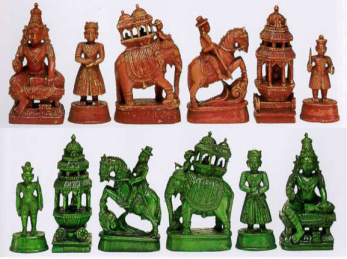 Материалы для бесед с детьми.БЕСЕДА №1«Возникновение шахмат»Задачи:  познакомить с историей возникновения шахматСодержание беседы.		Шахматы (от персидского - шах мат - властитель умер) – игра, которая возникла в Индии. Время возникновения шахмат неизвестно, и на эту тему постоянно разгораются споры. Все же, ученые сошлись в своих разногласиях, и пришли к выводу, что шахматы возникли в первом веке нашей эры в Северной Индии. Предполагают, что шахматы были прототипом различных воин и битв, но без кровопролития, и поэтому завоевали огромный интерес у правителей древних государств, где они могли сразиться друг с другом не причинив своему войску ни единой царапинки.		Многие ученые полагают, что современные шахматы произошли от древней игры "чутуранга", в которой были представлены такие фигуры как хасти, ратха, ашва, падати, а также раджа. Позже это игра стала называться «чатурраджа» (игра четырёх царей), в которой фигуры уже стали располагаться на 64-клеточный доске, но в разных углах. Так как 64-клеточная доска появилась именно в это время, то возникновение шахмат принято датировать именно с этого момента.БЕСЕДА №2«Шахматная доска»Задачи:учить детей ориентироваться на плоскости, познакомить с шахматной доской, ее основными элементами;познакомить с шахматными терминами: белое и черное поле, горизонталь, вертикаль, диагональ, центр, партнёры, начальное положение, белые, черные.Содержание беседы.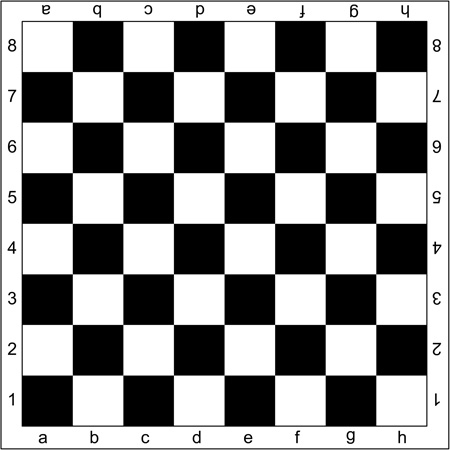 На шахматной доске 64 клетки. 32 клетки из них белые (или светлые) и 32- черные (или темные). Правая нижняя клетка у каждого игрока должна быть белой. Чтобы тебе легче было запомнить правильное расположение шахматной доски, есть известная шахматная поговорка «Белая-не левая». У каждой клетки есть «имя» (маленькая латинская буква) и «фамилия» (цифра). Например, «а8»Горизонтали пронумерованы от 1 до 8. Вертикали названы буквами от а до h.Фигуры белых всегда расставляются на рядах 1 и 2, черные- в зеркальном отражении, на рядах 7 и 8. БЕСЕДА №3«Шахматные фигуры»Задачи: учить детей ориентироваться на плоскости, познакомить с названиями шахматных фигур;познакомить с правилами расстановки фигур.Содержание беседы.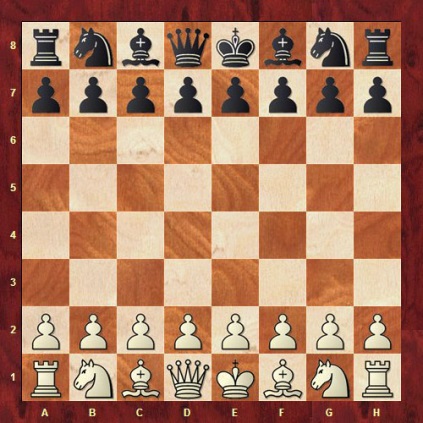 	В игре участвуют пешки и еще 5 видов фигур. У всех  них разные возможности и ходят они по-разному. Фигуры делятся на черные и белые. Каждая фигура ходит по-своему, и у каждой своя ценность. Ни одному из игроков нельзя брать собственные фигуры. Белые и черные ходят по очереди.Самые высокие фигуры (король и ферзь) стоят в центре, а далее высота фигур уменьшается от центра к углам. Одноименные фигуры расположены друг напротив друга. Перед каждой из них стоит по пешке. «Ферзь любит свой цвет» – белый ферзь сначала ставится на белое поле, а черный – на черное. БЕСЕДА №4«Король»Задачи:  познакомить с шахматной фигурой «король», ее обозначением, правилами хода и взятия, обратить внимание, что король является самой важной фигурой.Содержание беседы.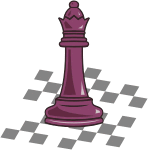    Король (Кр)  может ходить в любом направлении, но только на одну клетку. Ходит на одно поле по вертикали, горизонтали или диагонали. Кроме того, может участвовать в рокировке. Считается самой важной фигурой, поскольку невозможность защитить короля от атаки противника означает проигрыш партии. Он очень ценный, потому что носит с собой весь золотой запас королевства, золото тяжелое, поэтому король так медленно двигается. Твой соперник по игре пытается захватить короля и забрать его золото.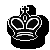 БЕСЕДА №5«Пешка»Задачи:  познакомить с шахматной фигурой «пешка», ее обозначением, правилами хода и взятия;Содержание беседы.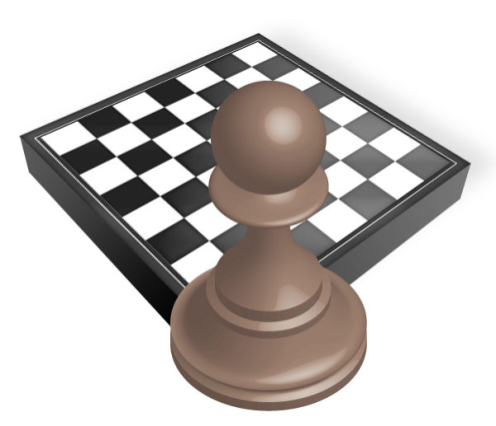    Пешка (обозначения нет)  ходит или на одну, или на две клетки (только с начальной клетки) вперед, но только если никто не стоит у нее на пути. Пешки – единственные фигуры, которые не ходят назад. Пешка – это единственная фигура, которая берет иначе, чем ходит. Пешки берут фигуру, продвигаясь на одну клетку вперед по диагонали. Много-много лет назад, когда изобрели шахматы, пешка выглядела, как солдат со щитом в руках. Таким солдатам приходилось нападать на своих противников не прямо вперед, а по диагонали, иначе те заслонились бы от их мечей щитами.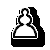 БЕСЕДА №4«Превращение пешки»Задачи: повторить правила перемещения по шахматной доске пешки, познакомить с тем, что при достижении пешкой противоположной горизонтали она может превращаться в другие фигуры.Содержание беседы.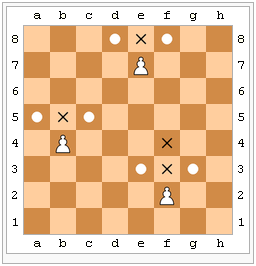 	Когда пешка доходит до восьмой горизонтали  (достигает цели!), она может стать ферзем, ладьей, слоном или конем. Обычно пешку решают продвинуть в ферзи, ведь эта фигура самая сильная. Как правило, пешку продвигают ближе к концу игры, ведь к этому времени  у противника остается меньше всего фигур для защиты.БЕСЕДА №5«Ценность фигур»Задачи: познакомить с изображением и ценностью всех шахматных фигур.Содержание беседы.	Пешка обладает самой низкой ценностью среди всех фигур. В пешках измеряется ценность других фигур. Ценность самой пешки – одна пешка.	Если у одного из игроков больше очков, чем у противника, то у него есть так называемое материальное преимущество. Размен фигур равной ценности имеет смысл, когда у тебя материальное преимущество, потому что если в целом фигур на доске будет меньше, то игра станет легче и, как правило, ее будет проще выиграть.БЕСЕДА №6«Конь»Задачи: познакомить с шахматной фигурой «конь», ее обозначением, правилами хода и взятия.Содержание беседы.  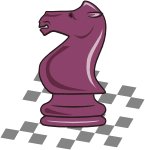    Эта шахматная фигура похожа на настоящего коня, и она единственная, которая может перепрыгивать через другие фигуры. Конь (К)  ходит буквой «Г».  Он может перепрыгивать через другие фигуры. Конь может попасть на любую клетку поля, но это медленная фигура. Кони любят располагаться поближе к центру доски, чтобы была возможность быстро перебраться к любой ее части. «Конь на краю не поможет в бою» – гласит старая шахматная поговорка. Ценность коня равна трем пешкам или трем очкам.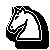 БЕСЕДА №7«Слон»Задачи: познакомить с шахматной фигурой «слон», ее обозначением, правилами хода и взятия.Содержание беседы.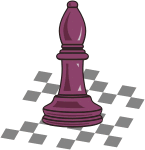   У слона острая вытянутая верхушка, похожая на луковичку. Слон (С) двигается по диагонали, это быстрая фигура дальнего действия. Она не умеет перепрыгивать через другие фигуры, как конь. В начальной позиции слоны ходов не имеют. Каждый слон ограничен клетками только одного цвета (их 32). Один конь ходит только по черным клеткам, второй – только по белым.               Как только не называют эту фигуру в других странах: и офицером, и стрелком, и гонцом, и епископом, и даже... шутом!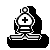 БЕСЕДА №7«Слон и конь»Задачи:  дать сравнительную характеристику шахматных фигур коня и слона.Содержание беседы.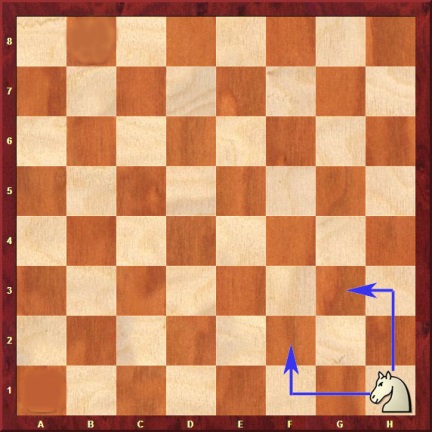 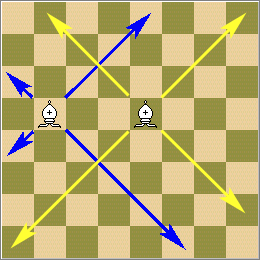 Слоны и кони считаются легкими фигурами. Если сравнить их между собой, то преимущество коня в том, что он может попасть на любую из 64 клеток, но он медленный. Слон быстрый, но он может ходить только по  32 клеткам. Эти свойства создают равновесие между ними. Слоны по силе равны коням. Ценность коня и слона равна 3 пешкам.БЕСЕДА №8«Ладья»Задачи: познакомить с шахматной фигурой «ладья», ее обозначением, правилами хода и взятия.Содержание беседы.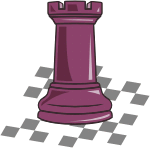    Шахматная ладья на доске весьма напоминает крепостную неприступную башню. А во Франции и в других странах мира она так и называется – Тура (башня, крепость). Кстати, подобные боевые крепости могли не только стоять на земле, но и передвигаться. 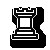 В Россию шахматы из Индии так долго плыли на кораблях-лодках (в старину лодки назывались лодьями), что эта фигура в итоге и превратилась в ладью. Да и сами старинные шахматные ладьи в России были очень похожи на корабли. Ладьи (Л)  ходят по горизонтали (вправо и влево) и по вертикали (вверх и вниз), как показывают зубцы на башне того замка, который изображает эта фигура. В начальной позиции ладьи ходов не имеют. Ладья – быстрая фигура дальнего действия, она может попасть на любую из 64 клеток. Где бы ни находилась ладья, она всегда держит под ударом 14 полей. Как и слон, ладья не умеет перепрыгивать через другие фигуры.Ценность ладьи равна 5 пешек.БЕСЕДА №9«Ладья и другие фигуры»Задачи: провести сравнение ладьи с конем и слоном, обсудить их ценность.Содержание беседы.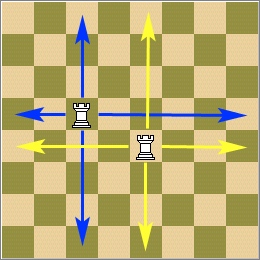 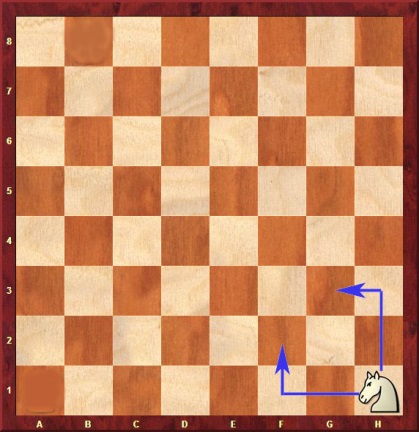 Если сравнивать ладью с конем, то получается, что обе фигуры могут попасть на любую из 64 клеток, но ладья быстрее, а конь медленнее. Поэтому ладья – более ценная  фигура, чем слон. Если сравнивать ладью со слоном, то получается, что обе фигуры быстрые. Но ладья может попасть на любую из 64 клеток, а слон – только на 32. У ладьи снова преимущество. БЕСЕДА №10«Ферзь»Задачи: познакомить с шахматной фигурой «ферзь», ее обозначением, правилами хода и взятия.Содержание беседы.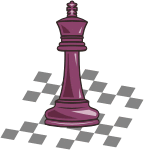    Ферзь (Ф) ходит по горизонтали и по вертикали, как ладья, и по диагонали, как слон. Это как две фигуры в одной! У ферзя есть корона, зубцы которой указывают во все направления (подсказка для того, чтобы запомнить, как ходит ферзь). Ферзь в начале игры становится на клетку своего цвета: белый ферзь – на белую (d1), а черный – на черную (d8). Ценность ферзя равна 9 пешкам. Стоя в центре доски, эта фигура контролирует 27 полей. Ферзь не может перескакивать через другие фигуры. В начальной позиции ладьи ходов не имеет.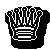 БЕСЕДА №10«Пешка превращается в ферзя»Задачи:  рассказать о том, что пешка при достижении противоположной горизонтали может «превратиться» в другую шахматную фигуру.Содержание беседы.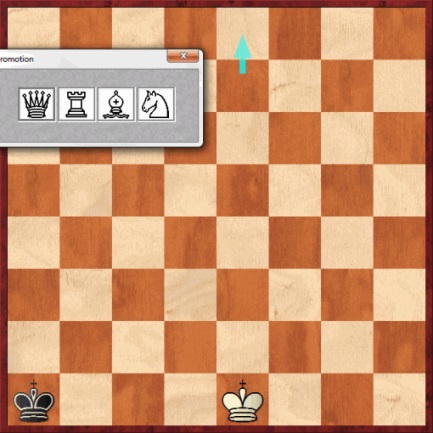 Поскольку ферзь – самая сильная фигура, то в большинстве случаев, когда пешку стремятся превратить в другую фигуру, ее продвигают в ферзи. Если пешку продвигают не в ферзи, то обычно выбирают коня, потому что конь ходит иначе, и в некоторых случаях это может оказаться полезным. Если пешка превратилась в ферзя, то ее заменяют на поле ферзем, которого уже взяли или ладьей, поставив ее вверх ногами, или ферзем из другого набора.БЕСЕДА №11«Шах»Задачи:  познакомить с важным понятием в игре - «шах» и с возможностями избежания  шаха. Содержание беседы.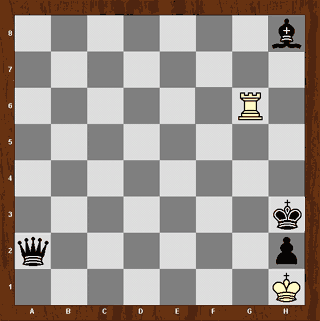 В этом положении черные могут дать шах- белому королю ходом ферзя на a1 или b1. В ответ на это белые могут только закрыться на g1 ладьей.Шах происходит, когда на короля нападает фигура противника. По правилам шахмат, когда на короля нападают и объявляют шах, игрок ДОЛЖЕН делать ход, чтобы уйти от шаха. Есть три возможности избежать шаха: взять атакующую фигуру, предотвратить шах, расположив на пути одну из своих фигур, или перевести короля на клетку, которая не находится «под боем».БЕСЕДА №12«Шах и мат»Задачи: познакомить с понятием «мат», объяснить, что мат – это шах, от которого нет защиты.Содержание беседы.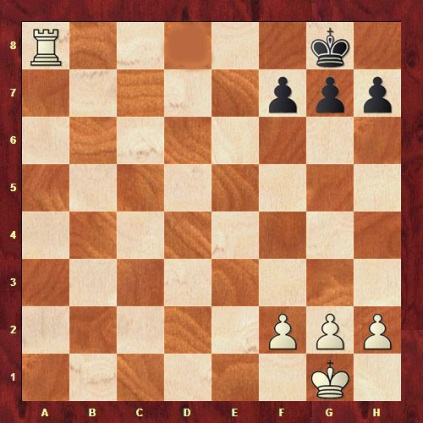 Шах и мат означает, что королю шах и из-под шаха не уйти ни ходом короля на безопасную клетку, ни закрываясь от шаха другой фигурой, ни взяв фигуру, которая угрожает королю. Цель игры – поставить мат сопернику.В нашей позиции белая ладья напала на черного короля. При этом королю мешают собственные пешки убежать на 7-й ряд.БЕСЕДА №13«Пат»Задачи: объяснить, что пат – это ситуация в шахматах, когда итогом партии является ничья.Содержание беседы.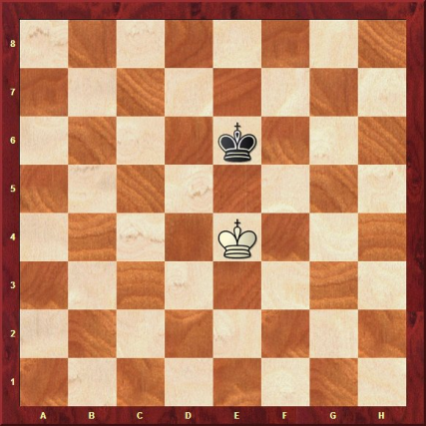 Не всегда итогом борьбы в шахматной партии является победа одной из сторон. Иногда ни одному из игроков не удается добиться выигрыша, и тогда партия признается ничьей. Слово ПАТ пришло к нам из итальянского, «Patta» – игра вничью. Самый простой пример такой встречи, когда на доске остаются одни короли. А как известно, по правилам игры короли не могут подходить вплотную друг к другу и, следовательно, не могут ни объявить шах, ни поставить мат друг другу. Ничейными считаются позиции, в которых у одного из партнеров, несмотря на перевес в силах, недостаточно возможностей, чтобы объявить мат одинокому королю противника. К таким позициям относятся следующие:У одного игрока остались король и слон, у другого – только король;У одного игрока – король и конь, у другого – только король;У одного игрока – король и два коня, у другого – только король;У каждого из соперников есть по королю и одноцветному слону.БЕСЕДА №13«Короткая рокировка»Задачи: познакомить с особым ходом в шахматах – рокировкой и ее разновидностью короткой рокировкой.Содержание беседы.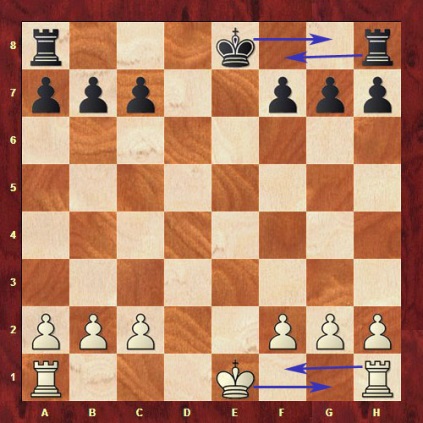 	Рокировка – еще один особенный ход (первым было продвижение пешки в ферзи). Это единственный ход, когда одновременно передвигаются две фигуры (король и ладья). Каждый игрок может делать рокировку только один раз за игру. Обязательным условием рокировки является то, чтобы ни король, ни ладья до этого не делали ходов.  Правила игры также не позволяют производить рокировку в тот момент, когда король находится под боем неприятельской фигуры. Рокировка позволяет уберечь короля, увести его из центра доски и в то же время развить ладью, вывести ее в центр и ввести в игру. Подходящее время, чтобы вывести короля в центр – это эндшпиль, конец игры, когда большинство фигур уже взято. Королю не так легко поставить мат, когда на доске мало фигур.БЕСЕДА №14«Длинная рокировка»Задачи: познакомить с особым ходом в шахматах – рокировкой и ее разновидностью длинной рокировкой.Содержание беседы.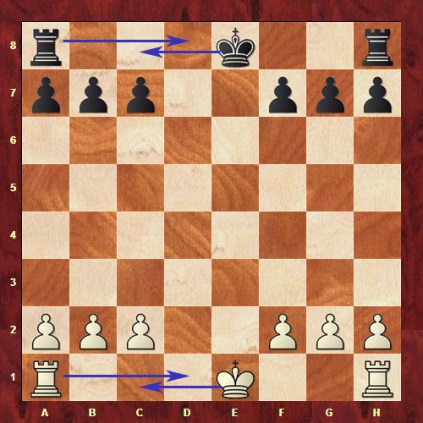 	Рокировку могут делать и белые и черные. Рокировка бывает короткая и длинная. Короткая рокировка делается в сторону королевского фланга, длинная – в сторону ферзевого фланга.БЕСЕДА №14«Запись ходов»Задачи: способствовать формированию умения записывать ходы в шахматной партии.Содержание беседы.е423…Кс5-а6	Язык, на котором мы записываем и читаем шахматные ходы, называется алгебраической нотацией. Запись ходов называется ведением счета. Алгебраическое обозначение состоит из двух частей: названия фигуры, которой ходят, и названия клетки, на которую ходят. Ход белой фигуры записывается после номера хода и точки. Ход черной фигуры записывается после номера хода и трёх точек (многоточия).БЕСЕДА №15«Контроль времени»Задачи: способствовать пониманию необходимости контроля времени во время игры.Содержание беседы.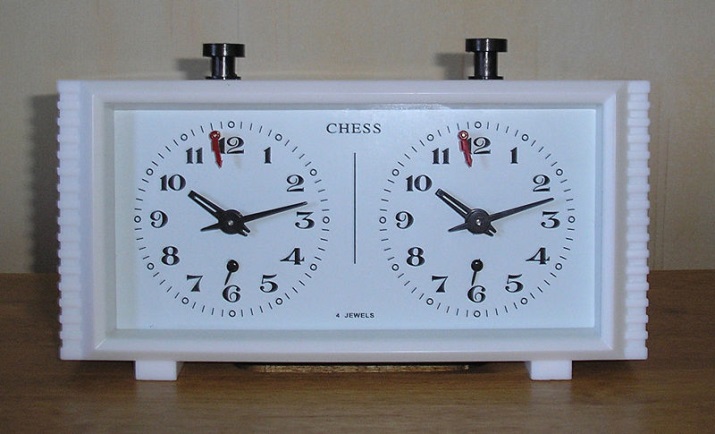 	С XIX века используется контроль времени. Первоначально он осуществлялся с помощью песочных часов, позднее, в конце XIX века Вильсон сконструировал механические шахматные часы (1883 год). В игре появились понятия цейтнот, проигрыш по времени, либо ничья в лучшей игровой ситуации, но с худшим временем, блиц. В наши дни все чаще используются электронные шахматные часы.	Все официальные партии должны использовать контроль времени. Для этого используются специальные шахматные часы. Игрок, сделавший ход, нажимает на часах кнопку, останавливающую его часы и запускающую часы противника.Приложение 2.Картотека обучающих игр.Приложение 3.Консультативный материал для родителей.ЗНАКОМСТВО С ШАХМАТНЫМИ ФИГУРАМИ.Для первоначального знакомства с шахматами предпочтительны деревянные фигуры крупного размера, с диаметром основания 3-4,5 см, строгой формы. Ребенок должен запомнить, как называется каждая фигура, уметь отличать одни фигуры от других по форме и цвету.Не все дети способны запомнить названия конкретных шахматных фигур сразу же. Вы даже не всегда сможете проверить, усвоил ли их ваш ребенок. Ведь если напрямую спросить названия фигур у ребенка, он может вам и не ответить. Это ему скучно! Поэтому и узнать, какие из шахматных фигур запомнил ребенок, и закрепить пройденный материал лучше всего в игре. «Волшебный мешочек». По очереди прячьте в непрозрачный мешочек шахматные фигуры и просите ребенка на ощупь определить, какая фигура спрятана. Для большего эффекта позвольте и ребенку прятать фигуры, а сами угадывайте, какая фигура в мешочке. Иногда вы «не угадаете», и ребенок с восторгом укажет на вашу ошибку. В другом варианте игры в мешочек прячутся все фигуры сразу, и ребенок наощупь ищет определенную фигуру.«Шахматный теремок». Сделайте из деревянной шахматной доски «теремок». Сюда, следуя сказочному сюжету, по очереди забегут шесть разных белых фигур: от пешки до короля. Король может забраться на «теремок» и уронить его, а остальные фигуры помогут «теремок» «построить»-поднять.«Что общего?». Возьмите две любые шахматные фигуры и спросите ребенка: «Чем они похожи? Чем отличаются?» (цветом, формой и т.д.)«Школа». Переверните шахматную доску клетками вниз, в углубление поставьте шахматные фигуры и скажите ребенку: «Это твои ученики. Как зовут этого ученика? ...А этого?...»УДИВИТЕЛЬНЫЕ КЛЕТКИ.Для закрепления материала попросите ребенка:Из кубиков двух цветов выложить фрагмент шахматной доски, обращая внимание на чередование светлых и темных кубиков;Начертить мелом на асфальте фрагмент шахматной доски;Вспомнить, где кроме шахматной доски, он видел клетки, расположенные в шахматном порядке;Раскрасить часть листа клетчатой тетради так, как раскрашена шахматная доска (коричневым и желтым карандашом или только черным);Правильно положить шахматную доску между вами или между куклами;Найти белые и черные шахматные поля на рисунке (рис.: комната, в ней спрятаны 8 светлых и 8 темных клеток);Найти клетки, расположенные в шахматном порядке, на рисунке (рис.: перекресток, черно-белые клетки видны на такси, переходе, одежде, стене дома, чемодане, стене, кепке, книге, аптечке, кубике, части тротуара, шахматной доске, которую несет под мышкой мальчик.Покажите ребенку центр - четыре поля в середине шахматной доски. Объясните, что шахматных противников по-другому называют партнерами.Детям старше 5 лет можно объяснить, что линии бывают вертикальные(черно-белые дорожки, которые проходят от одного противника к другому) и горизонтальные (черно-белые дорожки, которые идут слева направо). Добавьте, что по-другому вертикальные линии называют вертикалями, а горизонтальные  линии – горизонталями.ВЗЯТИЕ ФИГУР.Одно из важнейших умений - брать фигуру противника. Ребенок учится выполнять взятие фигуры, которая стоит под боем и не подставлять свою фигуру под удар вашей. На первой стадии обучения ребенок осваивает ход и взятие каждой из фигур, сражается с вами ограниченным числом фигур. Рекомендуем игру «на уничтожение»: ребенок играет одно-двумя белыми фигурами, вы- одной-двумя черными фигурами. Выигрывает тот, кто побьет все фигуры противника. В этих элементарных дидактических играх ребенок почувствует силу и слабость каждой фигуры в единоборстве с аналогичными и другими фигурами, уловит, что «умеет», а чего «не умеет» каждая конкретная фигура.Поудобнее расположитесь за шахматной доской или шахматным столиком и сразитесь с ребенком в дидактической игре «Ладья против ладьи». Поставьте в противоположные углы шахматной доски белую и черную ладьи. Цель игры: побить ладью противника. Очевидно, что при аккуратной игре выиграть никому не удастся- достаточно не ставить свою ладью на линию, где расположена ладья партнера. Простота подобного единоборства обманчива, не торопите ребенка-это его «боевое крещение». Следите, чтобы ребенок правильно выполнял ход ладьи (не перескакивал ею на соседнюю линию) и не ставил свою ладью под удар вашей. Не исключено, что вначале ребенок будет часто подставлять свою ладью под бой. Не сердитесь на него, терпеливо поправляйте и задавайте наводящий вопрос: «Не возьму ли я здесь твою ладью?». «Ошибайтесь» сами, ставя свою ладью под удар ладьи малыша. Если ребенок не заметит вашей «ошибки», заострите на ней его внимание. Первые победы доставляют ребенку большое удовольствие, прибавляют желания учиться играть в шахматы!ХОД СЛОНА.Очень важно, чтобы ребенок умел точно передвигать шахматного слона по диагонали, не перескакивая на смежные диагонали.Ребенку старше 5 лет можно объяснить, что самые длинные диагонали из 8 полей называются большими диагоналями. Все слоны ходят по полям своего цвета.Для закрепления умения перемещать фигуры по диагонали предложите ребенку:Выложить из кубиков косую дорожку-диагональ;Раскрасить в клетчатой тетради черную диагональ из двух, трех, четырех клеток;Начертить диагональ мелом на асфальте.                                                    Поиграйте на шахматной доске и ее фрагментах в дидактические игры: «На одну клетку», «Через клетку», «Через две клетки», «Большой прыжок», «Поворот», «Туда-сюда», «Длинный ход».Устройте поединок: слон против слона. Можете объяснить ребенку, что если белый и черный слоны ходят по клеткам одного и того же цвета, то это одноцветные слоны, а если разного, то разноцветные. Вначале поиграйте на доске восемь на восемь полей одноцветными слонами. Ребенок должен научиться не ставить своего слона под бой, а также бить вашего слона, если вы «ошибетесь». Затем поиграйте разноцветными слонами. В этой игре выиграть невозможно, ведь эти слоны никогда не могут встретиться на одной клетке. Поиграйте двумя слонами против одного, двумя против двух. Можно играть на фрагментах шахматной доски 2×2, 3×3, 4×4 и т. д.ЛАДЬЯ ПРОТИВ СЛОНА.Поиграйте с ребенком на шахматной доске «восемь на восемь полей» ладьей против слона  и слоном против ладьи. Борьба разнохарактерными фигурами принципиально отличается от борьбы однотипными фигурами. Если при игре однотипными фигурами нельзя нападать на фигуру противника, то в единоборстве ладьи со слоном палитра шахматного сражения гораздо богаче. Тут можно и нужно учиться нападать на фигуру партнера, ограничивать ее подвижность, уводить из-под боя свою фигуру, занимать по возможности центральные поля, на которых сила ладьи и слона возрастает.Рекомендовано обучать ребенка такой последовательности выбора хода:Смотрим, нельзя ли побить фигуру противника.Выясняем, нельзя ли сделать фигурой такой ход, после которого противник не сможет сделать своей фигурой ни одного хорошего хода (при любом ходе фигуру он потеряет).Определяем, не ставим ли мы свою фигуру под бой.Делаем ход.Самое сложное здесь - научиться ограничивать подвижность фигуры партнера. Это искусство ребенок освоит далеко не сразу.При точной игре противников на доске «восемь на восемь полей» ни ладья, ни слон не побьют друг друга. Важно, чтобы ребенок сам почувствовал, что ладья сильнее слона – у нее больше полей, на которые она может пойти. Из любого поля шахматной доски ладья атакует 14 клеток, а слон из центра-13, а из угла – лишь 7. ФЕРЗЬ ПРОТИВ ЛАДЬИ И СЛОНА.Поиграйте с ребенком ферзем против ладьи, ладьей против ферзя, ферзем против слона, слоном против ферзя на шахматной доске. Как ладье, так и слону нельзя нападать на ферзя – он их побьет. Ферзь же может атаковать ладью по диагонали, а слона – по линиям. Но хотя ферзь гораздо сильнее и ладьи, и слона, на классической шахматной доске он эти фигуры поймать не в состоянии – и у ладьи, и у слона имеется достаточно полей для отхода, - они, как и ферзь, фигуры дальнобойные.Гораздо сложнее сражаться слону и ладье против ферзя на фрагментах шахматной доски.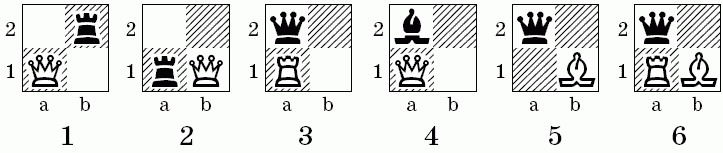 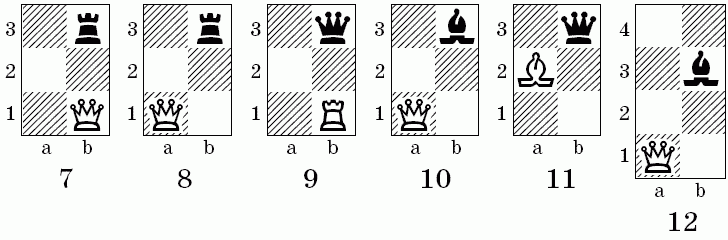 БЕЙ, КОРОЛЬ!Королей в шахматах не бьют, но под бой их ставить нельзя. Эти обстоятельства следует учесть, когда вы начнете сражаться с ребенком королем против короля, королем против других фигур. При безошибочной игре партнеров на обычной шахматной доске в единоборстве короля со слоном или ладьей победителя нет. Тем более что, если король нечаянно встанет под бой, ему разрешается переходить. Уважают шахматного владыку игроки – разрешают исправить свою ошибку.А вот в поединке с ферзем королю не позавидуешь. Ловко маневрируя на шахматной доске, ферзь может оттеснить короля в любой угол и лишить его ходов. И королю пришлось бы встать под бой, если бы это разрешалось правилами. Если у вашего малыша обнаружатся большие способности к шахматам, попросите его запереть подобным образом шахматного властелина в углу.Очень силен король на ограниченных участках 64-клеточной доски и на ее фрагментах. На фрагменте «две на две клетки» сила короля равна силе ферзя. Слона король всегда ловит на фрагментах «две на две клетки», «две на три клетки», «две на четыре клетки», «три на три клетки», «три на четыре клетки», а ладью – на фрагментах «две на две клетки», «две на три клетки», «три на три клетки».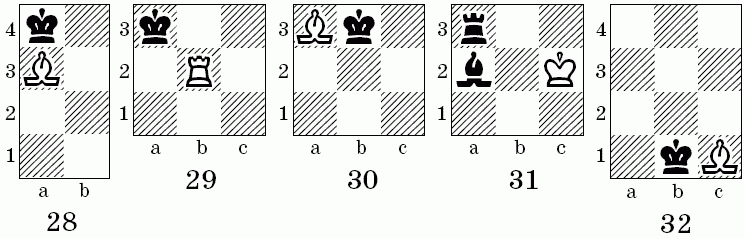 БЕЛАЯ ПЕШКА.Расположите белую пешку на одном из полей второй горизонтали и поочередно с ребенком передвигайте ее, пока она не дойдет до последней горизонтали. Просите малыша идти пешкой из начального положения иногда на одну клетку, иногда через клетку. Поиграйте в следующие дидактические игры: «Чемпион». Белая пешка стоит на любом поле второй горизонтали. Вы с ребенком по очереди ходите этой пешкой. Первый ход делает малыш. Выигрывает тот, кто передвинет белую пешку на восьмую горизонталь. Как несложно убедиться, результат игры зависит от первого хода ребенка: если он пойдет пешкой через клетку, то он выигрывает, а если – на одну клетку, то проигрывает.«Кто первый?». Поставьте рядом на второй горизонтали две белые пешки. Одной из них будет играть малыш, второй – вы. Начинает ребенок. Выигрывает тот, чья пешка первой достигнет последней горизонтали. Очевидно, что если пешка малыша продвинется первым ходом через клетку, то он и победит.«На второй и третьей». Расположите одну из белых пешек на второй горизонтали, другую – на иной вертикали на третьей горизонтали. Играете аналогично игре «Кто первый?». Малыш ходит пешкой, расположенной на второй горизонтали. Если он первый ход делает этой пешкой через клетку, то побеждает.«Весь отряд – восемь в ряд». Попросите ребенка расставить все белые пешки на второй горизонтали. Обычно дети с удовольствием ставят рядом однотипные фигуры, ход пешкой не вызывает затруднений даже у малышей.ПРЕВРАЩЕНИЕ ПЕШКИ.Для закрепления нового материала поиграйте в дидактическую игру «Чемпион» белой пешкой, затем черной пешкой. Выигрывает тот, кто превратит пешку в ферзя, ладью, слона, коня. Объясните ребенку, что ферзь – самая сильная фигура, поэтому выгоднее всего превращать пешку именно в ферзя. Также поиграйте в дидактические игры «Кто первый?» и «На второй и третьей» белыми, затем черными пешками. После этого поиграйте в дидактическую игру «Кто первый?» белой пешкой против черной. Белая пешка должна стоять на второй горизонтали, а черная – на седьмой горизонтали. При этом белая пешка должна отстоять от черной по крайней мере на две вертикали. Например: белая пешка «b2» против черной пешки «е7». Или белая пешка «а2» против черной «с7». В первом варианте игры побеждает тот, кто первым превращает свою пешку в иную фигуру. Во втором варианте игры пешки превращаются в ферзей, ладей или слонов (но не в коней, ведь ход коня ребенок еще не освоил), и игра продолжается превращенными фигурами на «уничтожение».БЬЕМ НАИСКОСОК.Пешка лишь на первый взгляд имеет самый простой ход. Малышам не так-то просто освоить тонкости игры пешками. Вот, к примеру, взятие. В отличие от других фигур, которые бьют вражеские фигуры на тех же полях, на которые и ходят, пешки ходят по вертикали, а бьют по диагонали. И если поле перед пешкой занято другой фигурой – хода нет. К тому же идут пешки только вперед: белые пешки – от второй горизонтали до восьмой, а черные пешки – от седьмой горизонтали до первой.БЕЛЫЙ КОНЬ.Ход шахматного коня не случайно изучается после ходов остальных фигур. Дело в том, что детям 3–5 лет трудно усвоить прыжки хитроумного скакуна. Например, согласно исследованиям доктора психологических наук Я. А. Пономарева, дети в возрасте первой половины пятого года не могли овладеть ходом коня, а 5-летние хотя и освоили ход коня, но смогли решить далеко не все задачи, связанные с перемещениями коня на шахматной доске. В экспериментах Я. А. Пономарев использовал фрагмент шахматной доски «три клетки на три». В самом простом задании требовалось кратчайшим путем побить неприятельскую пешку (при самых разнообразных положениях белого коня и черной пешки). И вот что выяснилось:– 5-летние дети не могли четко решить задачи; – дети 6–7 лет успешно решали задачи, перемещая коня по доске, а в отдельных случаях и «в уме» (без передвижения коня по доске), после многочисленных проб и ошибок;– 8-летние дети оказались способны решить все задания «в уме», не прибегая к пробам и не ошибаясь.Поэтому советуем не форсировать события при обучении ребенка ходу коня, а исповедовать два принципа: неторопливость и терпение. Хотя опыт обучения детей по нашей методике говорит о том, что оказывается возможным даже детей 3,5 лет обучить ходу коня. Не огорчайтесь, если ребенок все же не освоит этот ход. В таком случае не спешите переходить к изучению дальнейшего материала, лучше еще раз закрепите изученный. Пусть малыш немного повзрослеет и научится более умело оперировать «в мысленном плане». Можете двояко объяснить ребенку передвижения коня. Либо так: «Два поля прямо, одно поле вбок» (или:«Одно поле прямо, два вбок»). Либо так: «Раз, два – прямо, а три – вбок» (или:«Раз – прямо, а два, три – вбок»).КОНЬ ПРОТИВ КОНЯ.Играть конем против коня ребенку 3–5 лет еще труднее, чем просто ходить конем. Поэтому наберитесь терпения, объясняя малышу его ошибки. На доске «восемь на восемь полей» ребенок будет ошибаться особенно часто: будет подставлять своего коня под бой, а также не замечать, что можно побить вашего коня. Более целесообразным представляется сразиться с вами на фрагментах шахматной доски. Здесь ребенку будет легче: все-таки выбор ходов в данном случае ограничен.С детьми 5,5 лет разыграйте и позиции 21–32: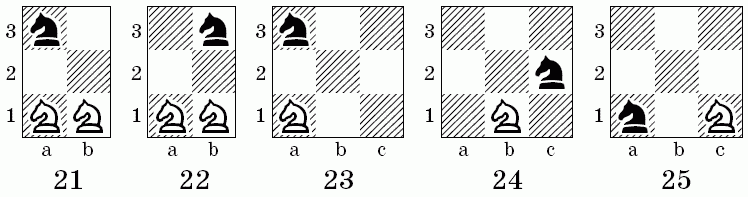 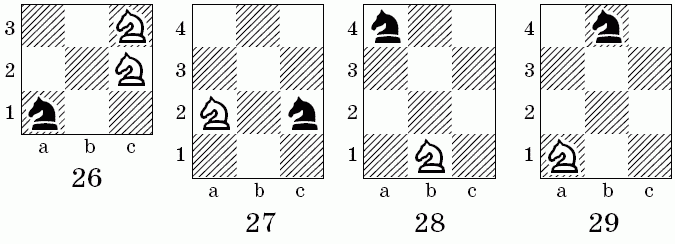 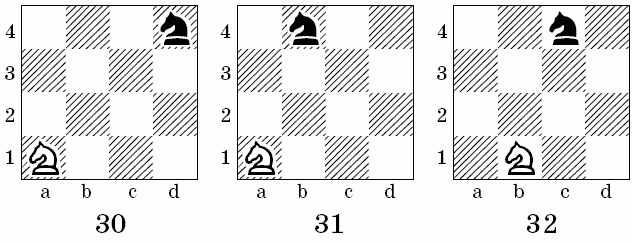 ФЕРЗЬ, ЛАДЬЯ И СЛОН ПРОТИВ КОНЯ.Значительно разнообразят палитру шахматных сражений поединки коня против ферзя, ладьи или слона. Для малышей они будут представлять большую трудность, поэтому еще раз напоминаем: не браните детей за ошибки, ошибки в подобной игре неизбежны. Не сразу, не вдруг придет к ребенку чувство гармонии, оценка сравнительной силы фигур. Но постепенно он усвоит типичные приемы борьбы одних шахматных фигур с другими, научится атаковать одни фигуры, ограничивать подвижность других. На доске «восемь полей на восемь» лишь одаренные дети да немногие ребята пяти с половиной лет способны решить простейшие задания в сражениях коня против ферзя, ладьи или слона без подсказок старших.Лишь ферзь способен в любой позиции на доске «восемь полей на восемь» укротить неприятельского скакуна и побить его.Предложите ребенку за два хода побить черного коня в таком положении: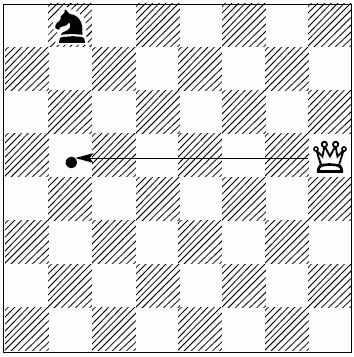 Эта цель достигается только после 1.♕b5!! (ферзь ограничивает подвижность черного коня). Далеко не все дети найдут этот ход, поэтому рекомендуем разыграть это положение, не ограничивая количество ходов для достижения победы.ШАХ.Шах – важное шахматное понятие. В шахматной нотации шах обозначается знаком «+». Например: 18.♕е5+ или Ю1.♘сЗ+. Если одна из фигур напала на неприятельского короля – это шах. Если короля атакуют одновременно две фигуры противника – это двойной шах. Двойной шах обозначается так: «++».Ваша первая задача – чтобы ребенок научился определять, объявлен ли шах в том или ином положении. На практике, как это ни странно, многие дети 3–4 лет с трудом усваивают понятие «шах». Чтобы облегчить ребенку это, скажите, что если ближайшим ходом можно побить короля, то этому королю и объявлен шах.Предложите ребенку позиции 1–10 и спросите его: дан ли шах черному королю? Если малыш все же не может ответить на вопросы, разрешите ему передвигать фигуры в направлении короля. Если фигура побьет короля, то на доске – шах. В позициях 2, 4, 6, 8, 10 черному королю шах, а в остальных – нет.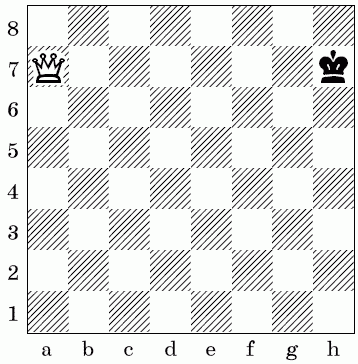 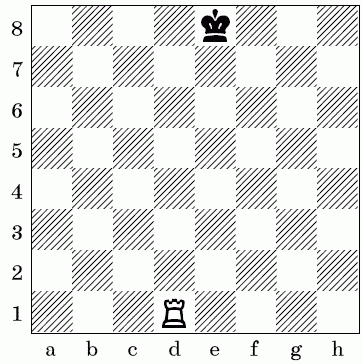 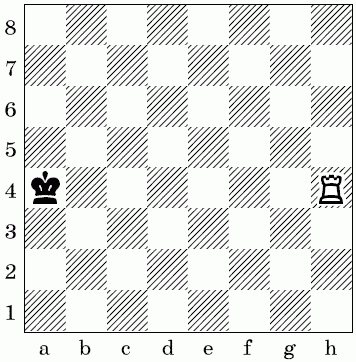 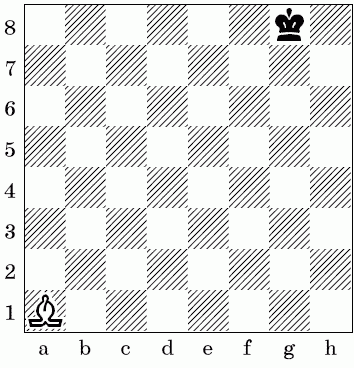 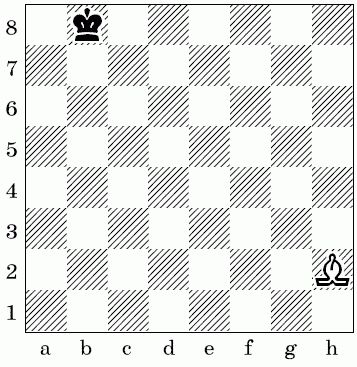 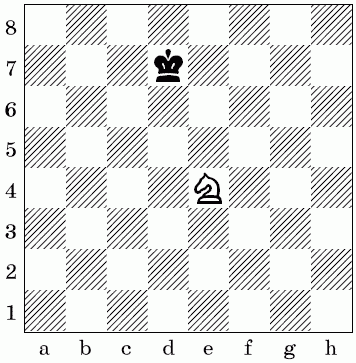 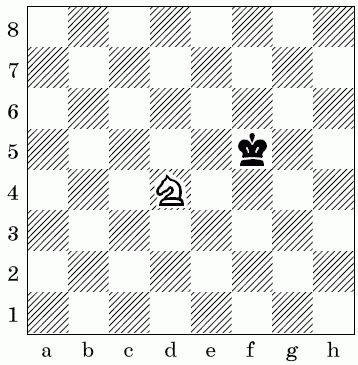 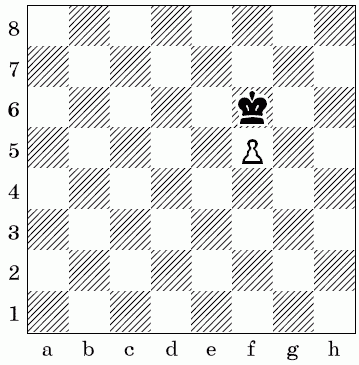 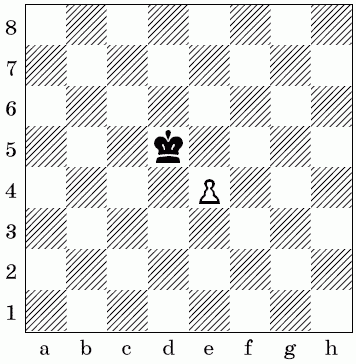 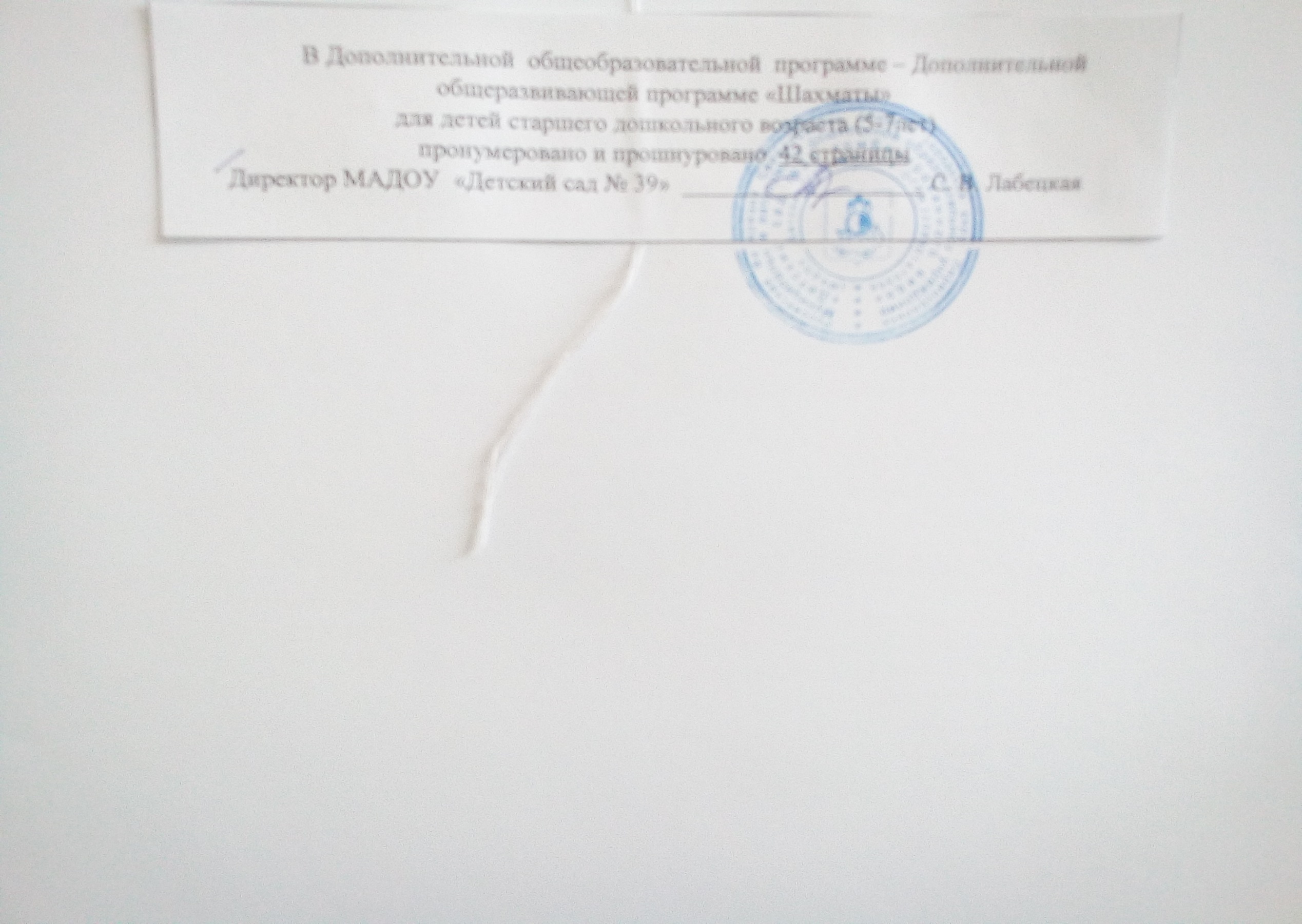 Принятона  заседании  педагогического советафилиала МАДОУ «Детский сад № 39»-«Детский сад № 22» №  1 от  «30 » августа 2019 годаСогласованос  советом родителейфилиала МАДОУ «Детский сад № 39»-«Детский сад № 22»№ 1 от  «30» августа 2019 годаУтвержденоприказом директора  МАДОУ «Детский сад № 39»№  302/1   от «30» августа 2019 г.I.ЦЕЛЕВОЙ РАЗДЕЛ1.1Пояснительная записка31.1.1.Цели и задачи реализации дополнительной общеобразовательной программы 31.1.2.Принципы и подходы к формированию  дополнительной общеобразовательной программы31.1.3.Значимые характеристики для разработки дополнительной общеобразовательной программы41.2.Планируемые результаты освоения дополнительной общеобразовательной программы6II.СОДЕРЖАТЕЛЬНЫЙ РАЗДЕЛ2.1.Описание образовательной деятельности в соответствии с направлениями развития ребенка, представленными в пяти образовательных областях92.2.Описание вариативных форм, способов, методов и средств реализации дополнительной общеразвивающей программы132.3.Особенности образовательной деятельности разных видов и культурных практик142.4.Способы и направления поддержки детской инициативы152.5.Особенности взаимодействия с семьями воспитанников15III.ОРГАНИЗАЦИОННЫЙ РАЗДЕЛ3.1.Описание материально-технического обеспечения дополнительной общеразвивающей программы163.2.Обеспеченность методическими материалами и средствами обучения и воспитания163.3.Распорядок и/или режим дня173.4.Традиционные события,  праздники, мероприятия  в распорядке/режиме дня283.5.Особенности организации развивающей предметно-пространственной среды28Приложения28Характеристика возрастных особенностей развития детейХарактеристика возрастных особенностей развития детейот 5 до 7 летВ возрасте 5-7 лет происходит активное развитие сюжетно-ролевой игры. Дети шестого года жизни уже могут распределять роли до начала игры и строят свое поведение, придерживаясь роли. Игровое взаимодействие сопровождается речью, соответствующей и по содержанию, и интонационно взятой роли. Речь, сопровождающая реальные отношения детей, отличается от ролевой речи. Дети начинают осваивать социальные отношения и понимать подчиненность позиций в различных видах деятельности взрослых, одни роли становятся для них более привлекательными, чем другие. При распределении ролей могут возникать конфликты, связанные с субординацией ролевого поведения. Действия детей в играх становятся разнообразными.Развивается изобразительная деятельность детей. Это возраст наиболее активного рисования. В течение года дети способны создать до двух тысяч рисунков. Рисунки могут быть самыми разными по содержанию; это и жизненные впечатления детей, и воображаемые ситуации, и иллюстрации к фильмам и книгам. Обычно рисунки представляют собой схематичные изображения различных объектов, но могут отличаться оригинальностью композиционного решения, передавать статичные и динамичные отношения. Рисунки приобретают сюжетный характер; достаточно часто встречаются многократно повторяющиеся сюжеты с небольшими или, напротив, существенными изменениями. Изображение человека становится более детализированным и пропорциональным, По рисунку можно судить о половой принадлежности и эмоциональном состоянии изображенного человека.Конструирование характеризуется умением анализировать условия, в которых протекает эта деятельность. Дети используют и называют различные детали деревянного конструктора. Могут заменить детали постройки в зависимости от имеющегося материала. Овладевают обобщенным способом обследования образца. Способны выделять основные части предполагаемой постройки. Конструктивная деятельность может осуществляться на основе схемы, по замыслу и по условиям. Появляется конструирование в ходе совместной деятельности.Дети могут конструировать из бумаги, складывая ее в несколько раз (два, четыре, шесть сгибаний); из природного материала. Они осваивают два способа конструирования: 1) от природного материала к художественному образу (в этом случае ребенок «достраивает» природный материал до целостного образа, дополняя его различными деталями); 2) от художественного образа к природному материалу (в этом случае ребенок подбирает необходимый материал, для того чтобы воплотить образ).Продолжает совершенствоваться восприятие цвета, формы и величины, строения предметов; представления детей систематизируются. Дети называют не только основные цвета и их оттенки, но и промежуточные цветовые оттенки; форму прямоугольников, овалов, треугольников. Воспринимают величину объектов, легко выстраивают в ряд — по возрастанию или убыванию — до десяти различных предметов.Однако дети могут испытывать трудности при анализе пространственного положения объектов, если сталкиваются с несоответствием формы и их пространственного расположения. Это свидетельствует о том, что в различных ситуациях восприятие представляет для дошкольников известные сложности, особенно если они должны одновременно учитывать несколько различных и при этом противоположных признаков.В старшем дошкольном возрасте продолжает развиваться образное мышление. Дети способны не только решить задачу в наглядном плане, но и совершить преобразования объекта, указать, в какой последовательности объекты вступят во взаимодействие, и т.д. Однако подобные решения окажутся правильными только в том случае, если дети будут применять адекватные мыслительные средства. Среди них можно выделить схематизированные представления, которые возникают в процессе наглядного моделирования; комплексные представления, отражающие представления детей о системе признаков, которыми могут обладать объекты, а также представления, отражающие стадии преобразования различных объектов и явлений (представления о цикличности изменений): представления о смене времен года, дня и ночи, об увеличении и уменьшении объектов в результате различных воздействий, представления о развитии и т.д. Кроме того, продолжают совершенствоваться обобщения, что является основой словесно-логического мышления. В дошкольном возрасте у детей еще отсутствуют представления о классах объектов. Объекты группируются по признакам, которые могут изменяться, однако начинают формироваться операции логического сложения и умножения классов. Так, например, старшие дошкольники при группировании объектов могут учитывать два признака: цвет и форму (материал) и т. д.Как показали исследования отечественных психологов, дети старшего дошкольного возраста способны рассуждать и давать адекватные причинные объяснения, если анализируемые отношения не выходят за пределы их наглядного опыта.Развитие воображения в этом возрасте позволяет детям сочинять достаточно оригинальные и последовательно разворачивающиеся истории. Воображение будет активно развиваться лишь при условии проведения специальной работы по его активизации.Продолжают развиваться устойчивость, распределение, переключаемость внимания. Наблюдается переход от непроизвольного к произвольному вниманию.Продолжает совершенствоваться речь, в том числе ее звуковая сторона. Дети могут правильно воспроизводить шипящие, свистящие и сонорные звуки. Развиваются  фонематический слух, интонационная выразительность речи при чтении стихов в сюжетно-ролевой игре и в повседневной жизни.Совершенствуется грамматический строй речи. Дети используют практически все части речи, активно занимаются словотворчеством. Богаче становится лексика: активно используются синонимы и антонимы.Развивается связная речь. Дети могут пересказывать, рассказывать по картинке, передавая не только главное, но и детали.Достижения этого возраста характеризуются распределением ролей в игровой деятельности; структурированием игрового пространства; дальнейшим развитием изобразительной деятельности, отличающейся высокой продуктивностью; применением в конструировании обобщенного способа обследования образна.Восприятие характеризуется анализом сложных форм объектов; развитие мышления сопровождается освоением мыслительных средств (схематизированные представления, комплексные представления, представления о цикличности изменений); развиваются умение обобщать, причинное мышление, воображение, произвольное внимание, речь, образ Я.№Критерий1Интересуется новым, неизвестным в окружающем мире, активно участвует в «открытии» новых знаний; испытывает положительные эмоции при «открытии» новых знаний; знает различные средства получения информации (спросить у взрослых, старших детей, познавательная литература, Интернет, телевидение и т д), пытается их использовать    -активен в получении информации познавательного характера, задает много вопросов взрослым, интересуется справочной литературой и другими способами получения информации.   - не проявляет выраженной инициативы в получении информации, но проявляет интерес, положительные эмоции при столкновении с новой информацией, внимательно смотрит познавательные программы по телевидению и т д.   - не проявляет инициативы в получении информации, не интересуется информацией, поступающей извне; имеет очень узкий круг интересов.2Способен самостоятельно действовать (в различных видах детской деятельности, в повседневной жизни). Стремится самостоятельно преодолевать ситуации затруднения разными способами.    - проявляет выраженное стремление действовать самостоятельно в разных видах деятельности (шахматная игра, дидактические игры, инсценировки), пытается самостоятельно преодолеть возникшие затруднения, при необходимости может обратиться за помощью к взрослым.   - стремление к самостоятельности выражено недостаточно: при затруднениях ребенок практически сразу обращается за помощью, либо проявляет тревожность, недовольство, однако активно откликается на подсказки, помощь, с удовольствием действует при поддержке (даже пассивной) взрослого.   - при необходимости самостоятельных действий отказывается от деятельности; при затруднениях сразу же теряет интерес, прекращает выполнять действие и не возвращается к нему либо проявляет агрессию, ломает предметы, игрушки. На попытки взрослого помочь не реагирует или реагирует агрессивно.3Задает вопросы взрослому поискового характера; проявляет любознательность, интерес к экспериментированию и исследовательской деятельности   - активно задает вопросы об интересующем предмете или явлении (например, история шахмат, факты, связанные с биографиями шахматистов и др); с удовольствием познает суть ходов и комбинаций, самостоятельно совершает разнообразные пробные действия с фигурами, по собственной инициативе вступает в игру, наблюдает за игрой, пробует воспроизвести ходы.   - не проявляет собственной инициативы в познании, но с интересом участвует в совместной деятельности по изучению чего-либо, выслушивает объяснения взрослого, совершает разнообразные пробные действия по инициативе взрослого.   - не проявляет выраженного интереса к деятельности, исследовательской работе, быстро отвлекается и стремится к привычной деятельности.4Активно общается со сверстниками и взрослыми. Владеет диалогической речью и конструктивными способами взаимодействия с детьми и взрослыми.   - проявляя собственную активность, без участия и помощи взрослого договаривается, распределяет действия при сотрудничестве, соблюдает правила взаимодействия в парах, в группах, правила игры. Высказывает свою точку зрения в обсуждениях, используя различные речевые средства.   - не проявляет собственной инициативы при осуществлении взаимодействия со сверстниками и взрослыми, при необходимости работать в парах и в группе нуждается в помощи и напоминании взрослого о правилах сотрудничества; участвует в диалоге, выражает свое мнение преимущественно по просьбе взрослого или инициативе других детей.   - не проявляет собственной инициативы при взаимодействии со сверстниками, в спорных ситуациях может проявлять агрессивное поведение, не проявляет какого-либо интереса и собственной инициативы при коллективных обсуждениях; при прямом обращении отвечает односложно «да/нет»5Ведет себя в общественных местах, при взаимодействии с другими людьми преимущественно в соответствии с элементарными общепринятыми нормами и правилами, а не с сиюминутными желаниями и потребностями (например, во время шахматных турниров)   - самостоятельно выполняет различные правила, сам при необходимости корректирует свое поведение в соответствии с нормами (например, здоровается с противником по игре, вежливо общается, несмотря на поражение в игре, продолжает игру, даже если окружающая обстановка незнакома и вызывает интерес и т д)   - частично выполняет правила поведения; при напоминании или помощи взрослого может исправлять свое поведение в соответствии с нормами и правилами.   - не выполняет общепринятых норм и правил поведения; напоминание или помощь воспитателя имеют кратковременный эффект.6Способен проговорить простейший алгоритм выполнения определенного действия – после вопроса взрослого: «Как ты будешь выполнять это задание?»     - самостоятельно, без ошибок перечисляет последовательность действий для достижения требуемого результата. В случае ошибки, сам замечает это и исправляется.   - способен правильно выполнить алгоритм действий, но для его проговаривания необходима помощь взрослого. Может забывать отдельные действия, но исправляется при вопросе-напоминании взрослого.   - применяет случайные стратегии выполнения действия, не способен словами обозначить необходимую последовательность действий.7Может применять самостоятельно новые знания и способы деятельности для решения различных задач; в зависимости от ситуации может преобразовать способы решения задач   - при решении новой задачи ребенок самостоятельно выбирает подходящие способы, комбинирует их; может привлекать различные источники получения необходимой информации (Например, при наблюдении за игрой других детей перенимает что-то у них, уточняет у тренера, как лучше сделать тот или иной ход).   - при решении новой задачи для выбора наиболее подходящих способов ее решения необходима помощь взрослого.   - при решении задачи ребенок использует стереотипные способы действий, которые выбирает с опорой на случайные стратегии; при возникновении затруднения теряет интерес к задаче, возвращается к привычной деятельности.8Может осуществлять первичную общую самооценку на основе критериев, предъявляемым к результатам деятельности   - может правильно оценить полученные результаты деятельности, способен кратко аргументировать свои оценки с упоминанием требований.   - может оценить результаты деятельности других, но не может объяснить свою позицию, при оценке своих результатов необходима помощь взрослого.   - не может правильно оценить результаты деятельности окружающих; выносит оценки, противоречащие критериям, основанные не на анализе.9Умеет строить свою работу в соответствии с требованиями (критериями). Умеет работать по правилу, по образцу и по простейшему алгоритму (3-4 шага); слушает взрослого и выполняет его инструкции   - самостоятельно, по собственной инициативе стремится к тому, чтобы выполняемые действия соответствовали требованиям, запрашивает у взрослого промежуточные и итоговые оценки: «Правильно?», «У меня так получилось?». Корректирует свои действия в соответствии с образцом, инструкцией, требованиями при напоминании взрослого.   - не проявляет инициативы в оценке промежуточных результатов действия, но может корректировать свою работу в соответствии с образцом, инструкцией, требованиями при напоминании взрослого.   - не стремится к соответствию своих действий требованиям, делает «как получится», не может корректировать свои действия в соответствии с образцом, не выполняет инструкции взрослого.10Фиксирует свое затруднение; с помощью взрослого может выявить его причины и сформулировать познавательную задачу; активно использует различные способы преодоления затруднения   - ребенок самостоятельно фиксирует свое затруднение; в простейших случаях выявляет его причину и определяет познавательную задачу; предлагает подходящие способы преодоления затруднения.   - ребенок фиксирует свое затруднение; нуждается в помощи взрослого при выявлении его причины и определения познавательной задачи; предлагает способы преодоления затруднения.   - ребенок не фиксирует свое затруднение даже после наводящих вопросов взрослого.11Фиксирует достижение планируемого результата и условий, которые позволили его достичь   - ребенок в простейших шахматных партиях самостоятельно проговаривает условия, которые позволили достичь результата.   - ребенок проговаривает достигнутый результат; но условия, которые позволили его достичь может проговорить только после наводящих вопросов взрослого.   - ребенок не может проговорить условия достижения результата даже после наводящих вопросов взрослого.12 Способен сосредоточенно действовать в течение 20-30 минут   - в течение указанного времени в ходе образовательных ситуаций может действовать целенаправленно, самостоятельно, не отвлекаясь.   - выполняя задание в течение указанного времени, может отвлекаться, но после этого каждый раз самостоятельно возвращается к выполнению задания.   - быстро отвлекается, теряет интерес к заданию, самостоятельно к нему не возвращается.13Владеет элементарными навыками шахматной игры   - ориентируется в расстановке и возможностях в игре каждой фигуры; способен просчитать несколько ходов вперед, ходы соперника; проявляет творчество во время турнира (игры), свободно рассуждает и обосновывает каждый ход   - при шахматной игре необходима помощь взрослого  - не ориентируется в расстановке и возможностях в игре каждой фигуры; не способен просчитать несколько ходов вперед, ходы соперника; не проявляет творчество во время турнира (игры), не рассуждает и не обосновывает каждый ход; не проявляет интереса к шахматной игре.Ф. и. ребёнка                                   знать                                   знать                                   знать                             уметь                             уметь                             уметь                             уметь                             уметь                             уметьФ. и. ребёнкаЗнает шахматные термины: поле, горизонталь, вертикальНазвание шахматных фигур и их отличияПравила хода, взятие каждой фигурыОриентировка на шахматной доске.Играть каждой фигуройПравильнорасполагать доскуПравильно располагать фигурыУмение перемещать фигурыРешать простые шахматные задачиФизическое развитие 1 год2 годзадачи- обеспечить физическое и психическое здоровье детей- осуществлять постоянный контроль за позой и осанкой каждого ребенка - следить за тем, чтобы дети не перевозбуждались, дозировать нагрузку, избегать однообразия и монотонности детской деятельности - обеспечить физическое и психическое здоровье детей- осуществлять постоянный контроль за позой и осанкой каждого ребенка - следить за тем, чтобы дети не перевозбуждались, дозировать нагрузку, избегать однообразия и монотонности детской деятельности Образовательная деятельностьОбразовательная деятельность в режимных процессах, самостоятельная деятельность детейОбщеразвивающие упражнения:- упражнения для головы и шеи- упражнения для рук и плечевого пояса- упражнения для ног и ступней- упражнения для туловища Упражнения на координацию:- упражнения для рук- упражнения для рук и ног- упражнения для зрительно-двигательной ориентации- упражнения для снятия зрительного утомления-упражнения для совершенствования центрального и периферического зренияОбщеразвивающие упражнения:- упражнения для головы и шеи- упражнения для рук и плечевого пояса- упражнения для ног и ступней- упражнения для туловища Упражнения на координацию:- упражнения для рук- упражнения для рук и ног- упражнения для зрительно-двигательной ориентации- упражнения для снятия зрительного утомления- упражнения для совершенствования центрального и периферического зренияСоциально-коммуникативное развитие 1 год2 годзадачи-создание условий для формирования и развития ключевых компетенций воспитанников (коммуникативных, интеллектуальных, социальных)-воспитывать целеустремленность, волю, организованность, уверенность в своих силах, самостоятельность в принятии решений-создание условий для формирования и развития ключевых компетенций воспитанников (коммуникативных, интеллектуальных, социальных)-воспитывать целеустремленность, волю, организованность, уверенность в своих силах, самостоятельность в принятии решенийОбразовательная деятельностьОбразовательная деятельность в режимных процессах, самостоятельная деятельность детейОтветы на вопросы «Шахматной шкатулки»Соревнования «Шахматный турнир»Игры в парах.Праздник  «В гостях у шахматного короля»Итоговое практическое занятие по теме рокировка.Итоговое практическое занятие по теме конь.Итоговое практическое занятие по теме король.Итоговое практическое занятие по теме мат ферзем.Итоговое практическое занятие по теме линейный мат.Итоговое практическое занятие по мат двумя слонами.Итоговое практическое занятие по теме пешечный эндшпиль.Практическое занятие. Игра.Итоговое практическое занятие по теме типичные комбинации.Практическое занятие. Игра.Художественно-эстетическое развитие 1 год2 годзадачи-формировать мотивацию к познанию и творчеству-формировать мотивацию к познанию и творчествуОбразовательная деятельностьОбразовательная деятельность в режимных процессах, самостоятельная деятельность детейРассматривание иллюстрацийРассматривание иллюстрацийРечевое  развитие 1 год2 годзадачи- Формирование представлений о шахматных фигурах- Формирование представлений о шахматных фигурахОбразовательная деятельностьОбразовательная деятельность в режимных процессах, самостоятельная деятельность детейРассказ об  истории шахмат, чтение отрывка из дидактической сказки «В стране шахматных чудес». Беседа по содержанию сказки.Чтение-инсценировка, дидактическая игра «Да нет»Чтение сказки «Шахматная беседка» И.Г. Сухина.Чтение и инсценировка дидактической сказки из книги И. Г. СухинаЧтение сказки «Чудесные фигуры»  Чтение сказки «Совсем этот слон на слона не похож»Отгадывание загадок о шахматных фигурахЧтение дидактической сказки «Я – Ладья»Рассказ о месте ладьи в начальном положении. Ход ладьи. Взятие.Чтение дидактической сказки «Кони черные и белые»Чтение  дидактической сказки «Детский сад «Чудесная Пешка»Рассказ о пешке. Дидактические задания «Лабиринт», «Один в поле воин»Рассказ о волшебном квадрате, который король использует в игре «Двойной удар», «Взятие»Чтение сказки «До свидания, Шахматная страна»Чтение сказки «Мат и пат», Рассказ о позициях «мат» и «пат» Вариантах ничьей. Чтение сказки «Куда идёт король» И.Сухина.«Загадки из тетрадки»Чтение сказки «Куда идёт король» И.Сухина.Чтение дидактической сказки "Кони черные и белые»Рассказ о волшебном квадрате, который король использует в игре. «Двойной удар»Чтение дидактической сказки «Волшебный квадрат»Чтение дидактической сказки «Волшебный мир комбинаций»Чтение дидактической сказки «Реши этюд, отгадай задачу - сыщешь удачу»Познавательное  развитие 1 год1 год2 годзадачи-формировать устойчивый интерес детей к игре в шахматы- способствовать освоению детьми основных шахматных понятий: шахматная доска, шахматное поле, шахматная фигура, ход фигуры, взятие, начальная позиция, шахматная нотация, взаимодействие между фигурами на шахматной доске, ценность шахматных фигур, рокировка, пат, мат, ничья, дебют, миттельшпиль, эндшпиль, шахматные часы, время, отведенное на партию, т. д.-познакомить с правилами поведения партеров во время шахматной игры, учить детей во время шахматной партии действовать в соответствие с эти правилами-учить детей взаимодействию между фигурами в процессе выполнения игровых заданий, а так же умению применять полученные знания о шахматных фигурах в процессе игры-обеспечить успешное овладение малышами основополагающих принципов ведения шахматной партии-содействовать активному использованию полученных знаний в процессе игровой практики за шахматной доской-учить ориентироваться на плоскости, обогащать детскую фантазию-развивать умение сравнивать, выявлять и устанавливать простейшие связи и отношения, самостоятельно решать и объяснять ход решения учебной задачи-способствовать активизации мыслительной деятельности дошкольника-приобщать ребенка к самостоятельному решению логических задач-формировать устойчивый интерес детей к игре в шахматы- способствовать освоению детьми основных шахматных понятий: шахматная доска, шахматное поле, шахматная фигура, ход фигуры, взятие, начальная позиция, шахматная нотация, взаимодействие между фигурами на шахматной доске, ценность шахматных фигур, рокировка, пат, мат, ничья, дебют, миттельшпиль, эндшпиль, шахматные часы, время, отведенное на партию, т. д.-познакомить с правилами поведения партеров во время шахматной игры, учить детей во время шахматной партии действовать в соответствие с эти правилами-учить детей взаимодействию между фигурами в процессе выполнения игровых заданий, а так же умению применять полученные знания о шахматных фигурах в процессе игры-обеспечить успешное овладение малышами основополагающих принципов ведения шахматной партии-содействовать активному использованию полученных знаний в процессе игровой практики за шахматной доской-учить ориентироваться на плоскости, обогащать детскую фантазию-развивать умение сравнивать, выявлять и устанавливать простейшие связи и отношения, самостоятельно решать и объяснять ход решения учебной задачи-способствовать активизации мыслительной деятельности дошкольника-приобщать ребенка к самостоятельному решению логических задач-формировать устойчивый интерес детей к игре в шахматы- способствовать освоению детьми основных шахматных понятий: шахматная доска, шахматное поле, шахматная фигура, ход фигуры, взятие, начальная позиция, шахматная нотация, взаимодействие между фигурами на шахматной доске, ценность шахматных фигур, рокировка, пат, мат, ничья, дебют, миттельшпиль, эндшпиль, шахматные часы, время, отведенное на партию, т. д.-познакомить с правилами поведения партеров во время шахматной игры, учить детей во время шахматной партии действовать в соответствие с эти правилами-учить детей взаимодействию между фигурами в процессе выполнения игровых заданий, а так же умению применять полученные знания о шахматных фигурах в процессе игры-обеспечить успешное овладение малышами основополагающих принципов ведения шахматной партии-содействовать активному использованию полученных знаний в процессе игровой практики за шахматной доской-учить ориентироваться на плоскости, обогащать детскую фантазию-развивать умение сравнивать, выявлять и устанавливать простейшие связи и отношения, самостоятельно решать и объяснять ход решения учебной задачи-способствовать активизации мыслительной деятельности дошкольника-приобщать ребенка к самостоятельному решению логических задачОбразовательная деятельностьОбразовательная деятельность в режимных процессах, самостоятельная деятельность детейСхематическое изображение доски. «Составь доску», «Шахматное лото», «Пройди и назови поле»Дидактические игры: «Захват контрольного поля», «Защита контрольного поля», «Ограничение подвижности», «Волшебный мешочек», «Угадай-ка», «Секретная фигур», «Угадай», «Что общего?»,  «Захват контрольного поля», «Защита контрольного поля», «Первый шах», «Два хода».Дидактические задания: «Диагональ», «Кратчайший путь», «Мешочек», «Да и нет», «Мяч», «Лабиринт», «Перехитри часовых», «Один в поле воин», «Захват контрольного поля», «Защита контрольного поля», «Игра на уничтожение (фигуры против фигур)»,«Ограничение подвижности», «Атака неприятельской фигуры», «Двойной удар», «Взятие», «Защита», «Выиграй фигуру», «Кратчайший путь», «Сними часовых», «Атака неприятельской фигуры», «Двойной удар», «Шах или не шах», «Дай шах», «Пять шахов», «Защита от шаха», «Дай открытый шах», «Дай двойной шах», «Мат или не мат», «Дай мат в один ход», «Пат или не пат», «Рокировка», «Составь доску», «Шахматное лото», «Пройди и назови поле», «Мат или не мат»Показ, объяснениеОтветы на вопросы «Шахматной шкатулки» Практические упражнения «Загадки из тетрадки»Беседа, показ, практическое упражнение.Показ, объяснение: Ход коня, взятие. Конь – легкая фигура. Показ, объяснение: место короля в начальном положении. Ход короля, взятие. Короля не бьют, но и под бой его ставить нельзя. Показ, объяснение: Шах ферзем, ладьей, слоном, конем, пешкой. Защита от шаха. Показ, объяснение: Открытый шах. Двойной шах. Показ, объяснение: мат ферзем, ладьей, слоном, конем, пешкой. Показ, объяснение: Мат в один ход: сложные примеры с большим числом шахматных фигур. Игра всеми фигурами из начального положения (без пояснений о том, как лучше начинать шахматную партию). Демонстрация коротких партий. Игра всеми фигурами из начального положения.Показ, объяснение: мат ферзем, ладьей, слоном, конем, пешкой. Схематическое изображение доски. Дидактическое задание «Диагональ», «Составь доску», «Шахматное лото», «Пройди и назови поле»Показ, объяснение.Дидактические задания и игры «Мешочек», «Да и нет», «Шах или не шах», «Дай шах», «Пять шахов», «Защита от шаха», «Волшебный мешочек», «Захват контрольного поля», «Защита контрольного поля», «Ограничение подвижности», «Перехитри часовых», «Сними часовых», «Атака неприятельской фигуры», «Двойной удар», «Взятие», «Выиграй фигуру», «Игра на уничтожение (фигуры против фигур)», «Секретная фигура», «Шах или не шах», «Мат или не мат», «Мат в один ход», Дидактические задания «Дай открытый шах», «Дай двойной шах». «Первый шах», «Мат или не мат», «Дай мат в один ход», «Пат или не пат», «Рокировка», «Поставь мат в один ход», «Поставь мат в два хода», «Спёртый мат», «Спёртый мат»: разбор ловушек и готовых партий», «Двойной удар», «Взятие», «Реши этюд».Практические навыки. «Загадки из тетрадки»Показ, объяснение: мат ферзем, ладьей, слоном, конем, пешкой.Дидактические задания Показ, объяснение.Объяснение, показ нового материала. Дидактическое задание Показ, объяснение нового материала. Разбор готовых диаграмм.Показ, объяснение, разбор готовых игровых ситуаций. Разбор готовых комбинаций.Разбор известных матовых комбинаций.Схематическое изображение доски. Дидактическое задание «Диагональ», «Составь доску», «Шахматное лото», «Пройди и назови поле»Показ, объяснение.Дидактические задания и игры «Мешочек», «Да и нет», «Шах или не шах», «Дай шах», «Пять шахов», «Защита от шаха», «Волшебный мешочек», «Захват контрольного поля», «Защита контрольного поля», «Ограничение подвижности», «Перехитри часовых», «Сними часовых», «Атака неприятельской фигуры», «Двойной удар», «Взятие», «Выиграй фигуру», «Игра на уничтожение (фигуры против фигур)», «Секретная фигура», «Шах или не шах», «Мат или не мат», «Мат в один ход», Дидактические задания «Дай открытый шах», «Дай двойной шах». «Первый шах», «Мат или не мат», «Дай мат в один ход», «Пат или не пат», «Рокировка», «Поставь мат в один ход», «Поставь мат в два хода», «Спёртый мат», «Спёртый мат»: разбор ловушек и готовых партий», «Двойной удар», «Взятие», «Реши этюд».Практические навыки. «Загадки из тетрадки»Показ, объяснение: мат ферзем, ладьей, слоном, конем, пешкой.Дидактические задания Показ, объяснение.Объяснение, показ нового материала. Дидактическое задание Показ, объяснение нового материала. Разбор готовых диаграмм.Показ, объяснение, разбор готовых игровых ситуаций. Разбор готовых комбинаций.Разбор известных матовых комбинаций.№п\пВиды  деятельностиФормы организации деятельности1Игровая деятельность - Дидактические игры- Игра в шахматы - Игровая шахматная практика2Познавательная деятельность - Работа со схематическим изображением доски- Показ, объяснение- Дидактические игры - Дидактические задания - Практические навыки. «Загадки из тетрадки»- Объяснение, показ нового материала- Показ, объяснение нового материала- Разбор готовых диаграмм- Разбор готовых игровых ситуаций- Разбор готовых комбинаций- Разбор известных матовых комбинаций3Коммуникативная деятельность- Беседы- Деловое общение- Познавательное общение - Личностное общение- Чтение, рассматривание и обсуждение познавательных и художественных книг- Викторины- Индивидуальное общение со взрослым и другими детьми (личностное и познавательное).- Рассматривание иллюстраций- Мероприятие «В гостях у шахматного короля»- Шахматные турниры 4Двигательная деятельностьОбразовательная деятельность по физическому развитию детей5Самообслуживание и элементарный бытовой труд- Навыки культуры быта (труд по самообслуживанию)Формы организации труда- дежурство6Изобразительная деятельность- рассматривание художественных произведений, иллюстраций, портретов7Конструирование из различных материалов- Работа со схематическим изображением доски8Музыкальная деятельность- Праздники и развлечения- Мероприятие «В гостях у шахматного короля»- Шахматные турниры9Восприятие художественной литературы и фольклора- Чтение литературного произведения- Рассказывание литературного произведения- Беседа о прочитанном произведении- Обсуждение литературного произведенияВид помещенияОснащение. Оборудование, в том числе ТСОКоличество Групповая комната:Групповые занятия Интерактивная доска (панель)НоутбукДоска шахматная демонстрационная 800*800Фигуры шахмат к демонстрационной доскеЧасы шахматные электронныеШахматы пластиковые без утяжелителя (10 см)Шахматная доска деревянная складная, 43х431шт.1шт.1 шт.1 набор4 шт.12 наборов12 шт.Программы, технологииМетодические пособия и  материалы«Шахматные игры для дошкольников и младших школьников» развивающая интерактивная программа ООО «Дайф», 2014Интернет-ресурсыОбучающий курс для начинающих шахматистов и игра в шахматы онлайн: [сайт] URL: http://www.chess-master.net/articles/3.html;Шахматы: [сайт]URL: http://www.shahmatik.ru/;Шахматы: [сайт]URL: http://megachess.net/School/textbook/;Шахматная библиотека: [сайт]URL: http://webchess.ru/ebook/.№ п/пНаправление развития  / Наименование услугиВозраст детей Количество занятий Количество занятий Количество занятий Количество занятий Количество занятий Количество занятий Количество занятий Количество занятий Количество занятий Количество занятий Итого в год№ п/пНаправление развития  / Наименование услугиВозраст детей В неделюСентябрь Октябрь Ноябрь Декабрь Январь Февраль Март Апрель Май Итого в год1Познавательное развитие 1 «Шахматы».5 - 6 лет2888888888721 «Шахматы».6 - 7 лет288888888872№ п/пНазваниеРуководительГрафик, группаМесто проведения1. «Шахматы»Педагог дополнительного образованияВторник1 группа (дети 6 года жизни)  -  17.30 – 17.552 группа (дети 7 года жизни)  - 18.05 – 18.35Четверг   1 группа (дети 6 года жизни)  -  17.30 – 17.552 группа (дети 7 года жизни)  - 18.05 – 18.35Групповое помещениеНеделя №№ занятияТемаПрограммные задачиМетодические приёмы11Шахматная доскаПознакомить детей с шахматным королевством. Рассказать о том, что игра в шахматы – занимательная игра. Заинтересовать детей через увлекательные и достоверные факты.Рассказ об  истории шахмат, чтение отрывка из дидактической сказки «В стране шахматных чудес»Беседа по содержанию сказки.12Шахматная доскаПознакомить  с шахматной доской: её формой, белыми и черными полями. Чередованием белых и черных полей на шахматной доске. Закрепить умение пользоваться линейкой и карандашом, ориентироваться  на тетрадном листе.Чтение-инсценировка, дидактическая игра«Да нет»23Шахматная доскаПроспекты, улицы, переулки шахматной доскиПродолжить знакомить детей с шахматным королевством, Формирование представлений о правилах размещения шахматной доски между партнерами,  введение понятия «горизонталь», «вертикаль»Показ, беседа.Чтение сказки «Шахматная беседка».И.Г. Сухина.24Шахматная доскаУпражнять детей в быстром и правильном нахождении полей, вертикалей и диагоналей, показывая и называя их вслух.Чтение и инсценировка дидактической сказки из книги И. Г. Сухина  Дидактическое задание «Диагональ»3.5-6Шахматная доска	«Шахматная эстафета».Отрабатывать практические навыки.Схематическое изображение доски.«Составь доску», «Шахматное лото», «Пройди и назови поле».3.7Шахматные фигурыПознакомить с шахматными фигурами; развитие интереса к игре, вниманияЧтение сказки «Чудесные фигуры»  Дидактические задания и игры «Волшебный мешочек», «Угадайка», «Секретная фигура», «Угадай», «Что общего?»4.8Начальное положение Познакомить детей с расстановкой фигур перед шахматной партией. Связью между горизонталями, вертикалями, диагоналями и начальным положением фигур. Правилами: «Ферзь любит свой цвет»Показ, объяснение.Дидактические задания и игры «Мешочек», «Да и нет», «Мяч».4.9Слон.Формировать представлений о шахматной фигуре «слон», Месте слона  в начальном положении. Ходом слона, взятием. Разноцветные и одноцветные слоны. Понятием  Легкая и тяжелая фигурыЧтение сказки «Совсем этот слон на слона не похож» Дидактические задания «Лабиринт», «Перехитри часовых», «Один в поле воин»5.10Слон.Закрепить представления о шахматной фигуре «слон», Отработка практических навыковОтгадывание загадки о слонеОтветы на вопросы «Шахматной шкатулки» Дидактические задания «Лабиринт», «Перехитри часовых», «Один в поле воин», «Кратчайший путь»5.11-12Слон.Отрабатывать практические навыками.Отгадывание загадки о слонеОтветы на вопросы «Шахматной шкатулки» Дидактические задания «Лабиринт», «Перехитри часовых», «Один в поле воин», «Кратчайший путь».Практические навыки.6.13Ладья. Познакомить с шахматной фигурой «Ладья», местом ладьи в начальном положении, ходами. Развивать внимание.Чтение дидактической сказки «Я – Ладья». Рассказ о месте ладьи в начальном положении. Ход ладьи. Взятие. Дидактические задания и игры «Лабиринт», «Перехитри часовых», «Один в поле воин», «Кратчайший путь»6.14Ладья.Продолжить знакомить детей с шахматной фигурой – ладья. Показать позиции фигуры, различные ходы. Развивать воображение, сообразительность, быстроту реакции, мелкую моторику рук.Ответы на вопросы «Шахматной шкатулки»Дидактические игры «Захват контрольного поля», «Защита контрольного поля», «Игра на уничтожение», «Ограничение подвижности»7.15Ладья против слона.отрабатывать практические навыки игры ладьей. Развивать внимание, логическое мышление, смекалку, мелкую моторикуДидактические задания «Перехитри часовых», ,«Атака неприятельской фигуры», «Двойной удар», «Взятие», «Защита», «Выиграй фигуру». Дидактические игры «Игра на уничтожение» (ладья против слона, две ладьи против слона7.16-17Ладья.Отрабатывать практические навыкамиПрактические упражнения.«Загадки из тетрадки»8.18Ферзь.Познакомить с шахматной фигурой «Ферзь», местом  ферзя в начальном положении, ходами ферзя, взятием. Ввести понятия «Ферзь – тяжелая фигура»Чтение дидактической сказки «Кони черные и белые»Дидактические игры «Захват контрольного поля», «Защита контрольного поля», «Игра на уничтожение» (ферзь против ферзя), «Ограничение подвижности»19-20Ферзь против ладьи и слона.Закреплять знания и отрабатывать практические навыки игры ферзем.Практические упражнения.9.21Конь. Познакомить с шахматной фигурой «Конь», местом ладьи в начальном положении, ходами. Развивать внимание, умение отстаивать свою позициюРассказать и показать сложность ходов коня  Ход коня, взятие. Конь – легкая фигура. Дидактические задания «Лабиринт», «Перехитри часовых», «Один в поле воин», «Кратчайший путь»9.22Конь.Продолжать знакомить с шахматной фигурой «Конь» Развивать ловкость и смекалку, ориентировку в пространстве, способность думать, мыслить, анализировать. Активизировать  словарь. Показать позицию в которой конь ставить «вилку».Дидактические игры «Захват контрольного поля», «Игра на уничтожение» (конь против коня, два коня против одного, один конь против двух, два коня против двух), «Ограничение подвижности»Д/и «Секретная фигура1023Конь против ферзя, ладьи, слона Продолжить знакомить детей с шахматной фигурой – конь. Показать позиции фигуры, различные ходы. Развивать воображение, сообразительность, быстроту реакции, мелкую моторику рук.Д/и «Волшебный мешочек»Дидактические задания «Перехитри часовых», «Сними часовых», «Атака неприятельской фигуры», «Двойной удар», «Взятие», «Выиграй фигуру». Дидактические игры «Захват контрольного поля», «Защита контрольного поля», «Игра на уничтожение», «Ограничение подвижности»1024Пешка «Ни шагу назад!»Познакомить с местом пешки в начальном положении; понятиями: ладейная, коневая, слоновая, ферзевая, королевская пешка. Ход пешки, взятие. Взятие на проходе. Превращение пешки. Чтение  дидактической сказки «Детский сад «Чудесная Пешка»Рассказ о пешке. Дидактические задания «Лабиринт», «Один в поле воин»Д/и «Волшебный мешочек»11.25Пешка.Продолжать знакомить детей с пешкой. Научить «сражаться пешками». Поощрять стремление высказывать свое мнение. Дидактические задания: «Перехитри часовых», «Сними часовых», «Атака неприятельской фигуры», «Двойной удар», «Взятие», «Защита», «Выиграй фигуру». Дидактические игры «Захват контрольного поля»11.26Пешка против ферзя, ладьи, слона, коня. Продолжать знакомить детей с пешкой. Отрабатывать умение «сражаться пешками». Приобщать детей в ходе решения занимательных задач к элементарной творческой деятельности. Поощрять стремление высказывать свое .мнение.Дидактические игры: «Игра на уничтожение» (пешка против пешки, две пешки против одной, одна пешка против двух, две пешки против двух). «Ограничение подвижности»12.27Праздник пешки.Закрепить знания о том как ходит пешка, что делать если мешает своя пешка, можно ли вернуться на исходную позицию, является ли пешка фигурой? По каким линиям ходит пешка. Развивать находчивость , сообразительность речь.Шахматные соревнования12.28Король.Показать, как ходит король. Разучить правило  «Королей не уничтожают» и что оно означает. Развивать внимание, способность работать по правилам, умение мыслить, находить правильное решение, отстаивать своё мнение.   Рассказ о месте короля в начальном положении. Ход короля, взятие. Короля не бьют, но и под бой его ставить нельзя. Дидактические задания: «Один в поле воин», «Кратчайший путь»1329Король. «Волшебный квадрат»Формировать представления  о волшебном квадрате, который король использует в игре. Развивать способность думать, мыслить, рассуждать и анализировать. Активизировать словарь.Рассказ о волшебном квадрате, который король использует в игре. «Двойной удар», «Взятие». Дидактические игры «Захват контрольного поля», «Защита контрольного поля», «Ограничение подвижности»1330-31Турнир на чемпиона Закрепить знания детей полученные на предыдущих занятияхВоспитывать интерес к игре в шахматы, усидчивость, владение навыками простейших шахматных задач.Практические навыки.14.32Объяснить детям правила для играющих: «Тронул-ходи», «Ход сделан- обратно не вернёшь».Формировать представления об элементарных правилах. Развивать мелкую моторику.Беседа, показ, практическое упражнение.14.33Шах.Формировать представление   о позиции «шах»  Развивать способность думать, мыслить, рассуждать и анализировать. Активизировать словарь.Шах ферзем, ладьей, слоном, конем, пешкой. Защита от шаха. Дидактические задания «Шах или не шах», «Дай шах», «Пять шахов», «Защита от шаха»1534Шах.Закрепить представления детей   о позиции «шах»  Развивать логического мышления умения доказывать правильность решения, опровергать неправильные, сообразительность, быстроту реакции. Воспитывать умение выслушивать других детей.Открытый шах. Двойной шах. Дидактические задания «Дай открытый шах», «Дай двойной шах». Дидактическая игра «Первый шах»1535-36Шах и мат.Формировать представления о комбинациях «шах», «мат» («комбинация» и «вилка» - двойной удар).Практические упражнения.16.37Мат.Формировать представления о том, что мат  - цель игры упражнение в определении шахматных ситуаций.Чтение сказки «До свидания, Шахматная страна»Объяснение нового материала: мат ферзем, ладьей, слоном, конем, пешкой. Дидактическое задание «Мат или не мат»16.38.Мат в один ход.Закрепить представления детей   о позиции «мат»  Развивать быстроту реакции. Воспитывать организованностьМат в один ход: сложные примеры с большим числом шахматных фигур. Дидактическое задание «Дай мат в один ход1739Ничья.Формировать представлений о положении «пат», выделение  отличий пата от мата. Чтение сказки «Мат и пат», Рассказ о позициях «мат» и «пат»Вариантах ничьей. Примеры на пат. Дидактическое задание «Пат или не пат»1740-41Ничья.Отрабатывать практические навыки.«Загадки из тетрадки». Практические упражнения.18.42-43Игра в парах.Закреплять знания детей полученные на предыдущих занятиях. Воспитывать усидчивость, внимательность точно рассчитывать, правильные ходы.Практические упражнения.18.44Рокировка.Познакомить с понятием «Рокировка» Зачем нужна рокировка. Как делается рокировка. Развивать творческое мышление, логическое мышление, способствовать умению доказывать правильность своего решения, развитию интеллекта.Длинная и короткая рокировка. Правила рокировки. Дидактическое задание «Рокировка»19.45-46Рокировка.Отрабатывать практические навыки.«Загадки из тетрадки». «Куда идёт король»- чтение сказки И. Сухина.47.Провести турнир на лучшего игрока.Закрепить знания  почему слонов надо быстрее выводить в центр. Развивать сообразительность, находчивость.Практические навыки.«Загадки из тетрадки»20.48Тренировочная шахматная партия.Игра всеми фигурами.Овладение элементарными основами шахматной игры.Воспитание морально – волевых качеств ребят.Практические навыки.«Загадки из тетрадки»20.49Шахматная нотацияЗакреплять знания детей о горизонтальных линиях, познакомить с их обозначениями. Закрепить цифры от 1 до 8.Практические навыки, рассматривание иллюстраций.21.50Шахматная нотация.Закреплять знания детей о вертикальных линиях. Познакомить с их буквенными обозначениями. Упражнять в произношении латинских букв.( A,B,C,D,E,F,G,H).Практические навыки.21.51Эстафета.Закреплять умения правильно и быстро расставлять фигуры на исходную позицию называя вслух поля на которые  они ставятся.22.52-53Практические навыки: мат белыми в один ходУчить элементарным  основам шахматной игры. Коллективный разбор определённых ситуаций на шахматной доске.Загадки из тетрадки.22.54-55Практические навыки: лучший ход белых.Учить элементарным  основам шахматной игры. Коллективный разбор определённых ситуаций на шахматной доске.Загадки из тетрадки23.56-57Практические навыки: лучший ход чёрных.Учить элементарным  основам шахматной игры. Коллективный разбор определённых ситуаций на шахматной доске.Загадки из тетрадки.23.58-60Практические навыки: «Грозный ферзь» побей все чёрные фигуры, забирая каждым ходом по фигуре.Учить элементарным  основам шахматной игры. Коллективный разбор определённых ситуаций на шахматной доске.Загадки из тетрадки.24.61-62Шахматная партия Дать общие представления и  рекомендации о принципах разыгрывания дебюта. Игра всеми из начального положения.Игра всеми фигурами из начального положения (без пояснений о том, как лучше начинать шахматную партию). Дидактическая игра «Два хода»24.63-64Шахматная партия.Закреплять представления и  рекомендации о принципах разыгрывания дебюта. Игра всеми фигурами из начального положения.Демонстрация коротких партий. Игра всеми фигурами из начального положения. 25.65-66Шахматная партияЗакреплять представлений и  рекомендации о принципах разыгрывания дебюта. Игра всеми фигурами из начального положения.Демонстрация коротких партий. Игра всеми фигурами из начального положения.26.67Шахматный праздник.Закрепить и расширить знания детей о правилах игры в шахматы. Развивать логическое мышление. Внимание, умение отгадывать загадки про шахматные фигуры. Знакомство детей с историей возникновения шахмат, интересными фактами из жизни шахматистов.26.68Первые ходы.Упражнять в планировании и продумывании первых ходов, отмечая. Что очень многое зависит от первых шагов на игровом поле.Игры в парах.27.69«КВН».Закреплять знания игры в шахматы.Соревнование.27.70До свидания шахматная страна.Закреплять пройденный материал. Вспомнить как ходят фигуры, что такое нотация, рокировка.Игра.28.71Мониторинг.28.72Мониторинг.Неделя №№ занятияТемаПрограммные задачиМетодические приёмы11Повторение. Поле. Горизонталь. Вертикаль.Повторить понятия поля,  горизонтали, вертикали, диагонали и центра шахматной доски. Дидактическое задание «Диагональ». Схематическое изображение доски.«Составь доску», «Шахматное лото», «Пройди и назови поле».12Повторение. Ходы фигур. Взятие.Вспомнить начальную расстановку фигур перед шахматной партией, ходы фигур. Упражняться во взятии фигур.Показ, объяснение.Дидактические задания и игры «Мешочек», «Да и нет»23Повторение. Шах.Закрепить представление   о позиции «шах». Развивать логического мышления умения доказывать правильность решения, опровергать неправильные, сообразительность, быстроту реакции. Воспитывать умение выслушивать других детей. Активизировать словарь.Шах ферзем, ладьей, слоном, конем, пешкой. Защита от шаха. Дидактические задания  «Шах или не шах», «Дай шах»,  «Пять шахов», «Защита от шаха»24Повторение. Шах.Закрепить представление   о позиции «шах»  Развивать способность думать, мыслить, рассуждать и анализировать. Открытый шах. Двойной шах. Дидактические задания «Дай открытый шах», «Дай двойной шах». Дидактическая игра «Первый шах»3.5Повторение. Мат.Закрепить представления о том, что мат  - цель игры упражнение в определении шахматных ситуаций.Развивать быстроту реакции. Воспитывать организованность.Показ, объяснение: мат ферзем, ладьей, слоном, конем, пешкой. Дидактические задания «Мат или не мат», «Дай мат в один ход»3.6Повторение. Пат.Закрепление представлений о положении «пат», выделение  отличий пата от мата. Варианты ничьей. Примеры на пат. Дидактическое задание «Пат или не пат»4.7-8Повторение. Начальное положение.Игра пешками, слоном, ладьей, ферзем, королем. Правило «Короля не бьют».Практические навыки.4.9-11Практические навыки.Игра всеми фигурами.Овладение элементарными основами шахматной игры.Воспитание морально – волевых качеств ребят.Практические навыки.Загадки из тетрадки.5.12Мероприятие «Шахматная викторина».Закрепить и расширить знания детей о правилах игры в шахматы. Развивать логическое мышление, внимание, умение отгадывать загадки про шахматные фигуры.5.13Рокировка.Напомнить детям о понятии «Рокировка». Зачем нужна рокировка. Как делается рокировка. Развивать творческое мышление, логическое мышление, способствовать умению доказывать правильность своего решения, развитию интеллекта.Правила рокировки. Дидактическое задание «Рокировка»6.14Рокировка.Развивать ловкость и смекалку, ориентировку в пространстве, способность думать, мыслить, анализировать. Активизировать  словарь.«Загадки из тетрадки». «Куда идёт король»- чтение сказки И. Сухина.6.15Рокировка.Отрабатывать практические навыки.Развивать быстроту реакции. Воспитывать организованность.Длинная и короткая рокировка. Дидактическое задание «Рокировка»7.16-17Рокировка.Отрабатывать практические навыки.Дидактическое задание «Рокировка»7.18-19Рокировка. Отрабатывать практические навыки.Итоговое практическое занятие по теме рокировка.8.20Конь.Продолжать знакомить с шахматной фигурой «Конь» Развивать ловкость и смекалку, ориентировку в пространстве, способность думать, мыслить, анализировать.Чтение дидактической сказки «Кони черные и белые». Дидактические игры «Захват контрольного поля», «Защита контрольного поля», «Ограничение подвижности»21Конь. Продолжить знакомить детей с шахматной фигурой – конь. Показать позиции фигуры, различные ходы. Развивать воображение, сообразительность, быстроту реакции, мелкую моторику рук.Д/и «Волшебный мешочек»Дидактические задания «Перехитри часовых», «Сними часовых», «Атака неприятельской фигуры», «Двойной удар», «Взятие», «Выиграй фигуру»9.22Конь.Отрабатывать практические навыки.Развивать быстроту реакции. Воспитывать организованность.Дидактические игры «Захват контрольного поля», «Защита контрольного поля», «Игра на уничтожение», «Ограничение подвижности»9.23Конь. «Вилка»Закрепить знания о фигуре «Конь» Развивать ловкость и смекалку, ориентировку в пространстве, способность думать, мыслить, анализировать. Активизировать  словарь. Показать позицию в которой конь ставить «вилку».Дидактические игры «Захват контрольного поля», «Игра на уничтожение» (конь против коня, два коня против одного, один конь против двух, два коня против двух), «Ограничение подвижности»Д/и «Секретная фигура»1024-25Конь.Отрабатывать практические навыки.Итоговое практическое занятие по теме конь.1026Король. Мат. Пат.Вспомнить правило  «Королей не уничтожают» и что оно означает. Развивать внимание, способность работать по правилам, умение мыслить, находить правильное решение, отстаивать своё мнение.   Дидактическая игра «Шах или не шах».Дидактические задания «Поставь мат в один ход», «Поставь мат в два хода».11.27Король. «Вечный шах».Закрепить представления  о «вечном шахе». Развивать способность думать, мыслить, рассуждать и анализировать. Показ, объяснение.11.28Король. Отрабатывать практические навыки.Развивать быстроту реакции. Воспитывать организованность.Дидактическая игра «Шах или не шах».Дидактические задания «Поставь мат в один ход», «Поставь мат в два хода».«Загадки из тетрадки»12.29Король. «Волшебный квадрат»Формировать представления  о волшебном квадрате, который король использует в игре. Развивать способность думать, мыслить, рассуждать и анализировать. Активизировать словарь.Рассказ о волшебном квадрате, который король использует в игре. «Двойной удар», «Взятие». Дидактические игры «Захват контрольного поля», «Защита контрольного поля», «Ограничение подвижности»12.30-32Король.Отрабатывать практические навыки.Итоговое практическое занятие по теме король.1333Дебют. Три правила дебюта.Познакомить с понятием «Дебют» Три правила дебюта. Разобрать «плохие» дебюты и «хорошие». Развивать творческое мышление, интеллект, логическое мышление, способствовать умению доказывать правильность своего решения.Объяснение, показ нового материала. Дидактическое задание «Спёртый мат».1334Дебют. Отрабатывать практические навыки. Развивать способность думать, мыслить, рассуждать и анализироватьДидактическое задание «Спёртый мат», разбор ловушек и готовых партий.14.35Мат ферзем.Развивать внимание, способность работать по правилам, умение мыслить, находить правильное решение, отстаивать своё мнение.   Показ, объяснение нового материала. Разбор готовых диаграмм.14.36-37Мат ферзем.Отрабатывать практические навыки.Развивать логику мышления и смекалку, ориентировку в пространстве, способность думать, мыслить, анализировать.Итоговое практическое занятие по теме мат ферзем. Дидактическая игра «Мат или не мат».1538Линейный мат.Развивать внимание, способность работать по правилам, умение мыслить, находить правильное решение, отстаивать своё мнение.Показ, объяснение нового материала.1539-40Линейный мат.Отрабатывать практические навыки.Развивать логику мышления и смекалку.Итоговое практическое занятие по теме линейный мат.16.41.Мат двумя слонами.Развивать внимание, способность работать по правилам, умение мыслить, находить правильное решение, отстаивать своё мнение.   Показ, объяснение нового материала. Разбор готовых диаграмм.16.42Мат двумя слонами.Отрабатывать практические навыки.Развивать ловкость и смекалку, ориентировку в пространстве, способность думать, мыслить, анализировать.Итоговое практическое занятие по мат двумя слонами.1743Правило «Взятие на проходе»Познакомить с правилом «взятие на проходе», развивать внимание, способность работать по правилам, умение мыслить, находить правильное решение.Показ, объяснение, разбор готовых игровых ситуаций. Дидактические задания «Двойной удар», «Взятие»1744Правила квадрата.Закрепить представления  о волшебном квадрате, который король использует в игре. Развивать способность думать, мыслить, рассуждать и анализировать. Активизировать словарь.Чтение дидактической сказки «Волшебный квадрат». Дидактические задания «Двойной удар», «Взятие». Дидактические игры «Захват контрольного поля», «Защита контрольного поля», «Ограничение подвижности»18.45Пешечный эндшпиль. «Ключевые поля».Познакомить с понятиями пешечный эндшпиль и ключевые поля. Показ, объяснение. Разбор готовых диаграмм и решение новых.18.46-47Пешечный эндшпиль. «Ключевые поля».Отрабатывать практические навыки.Итоговое практическое занятие по теме пешечный эндшпиль.19.48Комбинации.Познакомить с понятием комбинации. Развивать комбинационное зрение, логическое мышление, организованность.Чтение дидактической сказки «Волшебный мир комбинаций». Разбор готовых комбинаций.49Комбинации.Развивать комбинационное зрение, логическое мышление, организованность.Разбор готовых комбинаций.20.50-51Комбинации.Отрабатывать практические навыки.Развивать логику и смекалку, ориентировку в пространстве, способность думать, мыслить, анализировать.Практическое занятие. Игра.20.52Типичные комбинации.Познакомить с типичными комбинациями. Развивать способность думать, мыслить, рассуждать и анализировать.Показ, объяснение нового материала.21.53-54Типичные комбинации.Отрабатывать практические навыки.Развивать ловкость и смекалку, ориентировку в пространстве, способность думать, мыслить, анализировать.Итоговое практическое занятие по теме типичные комбинации. 21.55Матовые комбинации.Познакомить с комбинациями, приводящими к мату. Мат в один ход. Дидактическая игра «Мат или не мат», «Мат в один ход».22.56Матовые комбинации.Развивать логическое мышление, внимание.Разбор известных матовых комбинаций. Дидактическая игра «Мат или не мат», «Мат в один ход».22.57-58Матовые комбинации.Отрабатывать практические навыки.Воспитывать усидчивостьПрактическое занятие. Игра.23.59Этюды.Познакомить с понятие этюд. Развивать ловкость и смекалку, ориентировку в пространстве, способность думать, мыслить, анализировать. Активизировать  словарь.Чтение дидактической сказки «Реши этюд, отгадай задачу - сыщешь удачу». Дидактическое задание «Реши этюд».23.60-61Этюды.Решение этюдов. Развивать логическое мышление, внимание.Дидактическое задание «Реши этюд».24.62-63Этюды.Решение этюдов. Развивать логическое мышление, внимание.Дидактическое задание «Реши этюд».24.64-65Этюды.Отрабатывать практические навыки. Воспитывать усидчивость, внимательность точно рассчитывать, правильные ходы.Практическое занятие. Игра.25.66Шахматные турниры «Игровая практика»Закреплять знания детей полученные на предыдущих занятиях. Воспитывать усидчивость, внимательность точно рассчитывать, правильные ходы.Практическое занятие. Игра.26.67Шахматные турниры «Игровая практика»Закреплять знания детей полученные на предыдущих занятиях. Воспитывать усидчивость, внимательность точно рассчитывать, правильные ходы.Практическое занятие. Игра.26.68Шахматные турниры «Игровая практика»Закреплять знания детей полученные на предыдущих занятиях. Воспитывать усидчивость, внимательность точно рассчитывать, правильные ходы.Практическое занятие. Игра.27.69Мониторинг.27.70Мониторинг.28.71До свидания, шахматная страна!Закреплять пройденный материал. Вспомнить как ходят фигуры, что такое нотация, рокировка.Игра.28.72Мероприятие «В гостях у шахматного короля».Закреплять знания игры в шахматы.Праздник.НазваниеИзображениеЦенностьПешка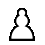 1Конь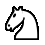 3Слон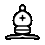 3Ладья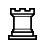 5Ферзь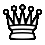 9Король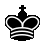 -«Игра на уничтожение» - важнейшая игра курса. У ребенка формируется внутренний план действий, развивается аналитико-синтетическая функция мышления и др. Педагог играет с учениками ограниченным числом фигур (чаще всего фигура против фигуры). Выигрывает тот, кто побьет все фигуры противника.«Один в поле воин». Белая фигура должна побить все черные фигуры, расположенные на шахматной доске, уничтожая каждым ходом по фигуре (черные фигуры считаются заколдованными, недвижимыми).«Лабиринт». Белая фигура должна достичь определенной клетки шахматной доски, не становясь на «заминированные» поля и не перепрыгивая их.«Перехитри часовых». Белая фигура должна достичь определенной клетки шахматной доски, не становясь на «заминированные» поля и на поля, находящиеся под ударом черных фигур.«Сними часовых». Белая фигура должна побить все черные фигуры, избирается такой маршрут передвижения по шахматной доске, чтобы белая фигура ни разу не оказалась под ударом черных фигур.«Кратчайший путь». За минимальное число ходов белая фигура должна достичь определенной клетки шахматной доски.«Захват контрольного поля». Игра фигурой против фигуры ведется не с целью уничтожения, а с целью установить свою фигуру на определенное поле. При этом запрещается ставить фигуры на клетки, находящиеся под ударом фигуры противника.«Атака неприятельской фигуры». Белая фигура должна за один ход напасть на черную фигуру, но так, чтобы не оказаться под боем.«Кто сильнее». Педагог показывает детям две фигуры и спрашивает: «Какая фигура сильнее? На сколько?». «Обе армии равны». Педагог ставит на столе от одной до четырех фигур и просит ребят расположить на своих шахматных досках другие наборы фигур так, чтобы суммы очков в армиях учителя и ученика были равны.Шахматные фигуры. Первое знакомство. «Волшебный мешочек». В непрозрачном мешочке по очереди прячутся все шахматные фигуры, каждый из учеников на ощупь пытается определить, какая фигура спрятана.Шахматные фигуры. Первое знакомство.«Угадай-ка». Педагог словесно описывает одну из шахматных фигур, дети должны           догадаться, что это за фигура.Шахматные фигуры. Первое знакомство."Секретная фигура». Все фигуры стоят на столе учителя в один ряд, дети по очереди называют все шахматные фигуры, кроме «секретной», которая выбирается заранее; вместо названия этой фигуры надо сказать: «Секрет».Шахматные фигуры. Первое знакомство.«Угадай». Педагог загадывает про себя одну из фигур, а дети по очереди пытаются  угадать, какая фигура загадана.Шахматные фигуры. Первое знакомство. «Что общего?» Педагог берет две шахматные фигуры и спрашивает учеников, чем они похожи друг на друга. Чем отличаются? (Цветом, формой.)Шахматные фигуры. Первое знакомство.«Большая и маленькая». На столе шесть разных фигур. Дети называют самую высокую фигуру и ставят ее в сторону. Задача: поставить все фигуры по высоте.Шахматные фигуры. Первое знакомство. «Мяч». Педагог произносит какую-нибудь фразу о начальном положении, к примеру: «Ладья стоит в углу», и бросает мяч кому-то из учеников. Если утверждение верно, то мяч следует поймать.Шахматные фигуры. Первое знакомство."Кто быстрее". К доске вызываются два ученика, и педагог предлагает им найти на демонстрационной доске определенное поле. Выигрывает тот, кто сделает это быстрее.Шахматные фигуры. Первое знакомство."Да и нет". Педагог берет две шахматные фигурки и спрашивает детей, стоят ли эти фигуры рядом в начальном положении.“Белые и чёрные”. В беспорядке поставьте на столе по шесть разных белых и чёрных фигур. Начиная дидактическую игру, отставьте в сторону одну из фигур, называя её и её цвет. Например: “Белый ферзь”. Ребёнок продолжает игру и должен выбрать шахматную фигуру иного названия и цвета (таково условие), обязательно называя её. “Школа”. Переверните шахматную доску клетками вниз, в углубления поставьте шахматные фигуры и скажите ребёнку: “Это твои ученики. Как зовут этого ученика?  А этого?..”“Пирамида”. Посоветуйте малышу на белую ладью поставить чёрную, затем снова белую и чёрную, а на самый верх белую пешку. Спросите у ребёнка, нельзя ли построить пирамиду из других фигур.“По росту”. Попросите ребёнка по росту расставить шесть разных шахматных фигур одного цвета, называя эти фигуры.“Над головой”. Назовите какую-нибудь шахматную фигуру. Её должен быстро найти и поднять над головой ребёнок.“Убери такую же”. Все шахматные фигуры стоят или лежат на столе. Уберите одну из фигур в коробку. Попросите малыша назвать эту фигуру и положить в коробку другую аналогичную шахматную фигуру и т. д.